Acta No. 12 Sesión OrdinariaCelebrada el día 28 de Marzo del 2019En la Ciudad de Gral. Escobedo, Nuevo León siendo las 13 horas con 38 minutos del día 28-veintiocho de marzo del año 2019-dos mil diecinueve, reunidos los miembros del Republicano Ayuntamiento en la Sala de Sesiones del Palacio Municipal, ubicada en la planta baja sito en calle Juárez #100, en la Cabecera Municipal, en Gral. Escobedo, Nuevo León, para el efecto de celebrar la décima primera Sesión Ordinaria correspondiente del ejercicio constitucional 2018-2021, a la cual fueron previa y personalmente convocados atento a lo dispuesto por los artículos 35 inciso b) fracción IV, 44, 45, 46, 47 y 49 de la Ley de Gobierno Municipal del Estado de Nuevo León; en relación con el artículo 54 del Reglamento Interior del Republicano Ayuntamiento, presidiendo la Sesión la C. Presidente Municipal, Licenciada Clara Luz Flores Carrales. El Secretario del Ayuntamiento, Licenciado Andrés Concepción Mijes Llovera manifiesta: “Buenas tardes a todos, regidores y síndicos, por indicación de la C. Presidente Municipal, y con fundamento en lo establecido por la Ley de Gobierno Municipal del Estado de Nuevo León, y del Reglamento Interior del R. Ayuntamiento, se les ha convocado previamente para que el día de hoy, se celebre la segunda Sesión Ordinaria correspondiente al mes de marzo del presente año. Para dar inicio a esta sesión ordinaria, procederé a tomar lista de asistencia de los integrantes del R. Ayuntamiento, y verificar el quórum reglamentario. Preside esta Sesión la Lic. Clara Luz Flores Carrales, Presidente Municipal de Gral. Escobedo, N.L. El Secretario del Republicano Ayuntamiento, Licenciado Andrés Concepción Mijes Llovera procede a pasar lista de asistencia:Así mismo nos acompaña el C.P. Erubiel Cesar Leija Franco Secretario de Administración, Finanzas y Tesorero Municipal, y el de la voz, Secretario del Ayuntamiento. Hay quorum legal C. Presidenta Municipal. Acto seguido, el Secretario del Ayuntamiento, Licenciado Andrés Concepción Mijes Llovera, constata la presencia del cuerpo colegiado declarando que existe el quórum legal requerido para la celebración de la presente Sesión. El Secretario del Ayuntamiento, Licenciado Andrés Concepción Mijes Llovera, continúa con el uso de la palabra mencionando lo siguiente: “cumpliendo con las indicaciones de la C. Presidente Municipal y existiendo quórum legal, de acuerdo a lo establecido en los artículos 53, 54 y 55 del Reglamento Interior del Republicano Ayuntamiento de esta Ciudad, se declaran abiertos los trabajos de esta Sesión Ordinaria, poniendo a consideración de los integrantes del Ayuntamiento el siguiente orden del día:1.- Lista de asistencia;2.- Lectura del Acta 11 de la Sesión Ordinaria del día 20 de marzo del 2019;3.- Presentación del Dictamen relativo a la presentación de la cuenta pública del ejercicio fiscal 2018 del Municipio de General Escobedo;4.- Presentación de la propuesta de actualización del Tabulador de Cuotas y Tarifas aplicables para el Ejercicio Fiscal 2019;5.- Dictamen relativo a la propuesta para desincorporar del dominio público municipal una superficie de 110.84 m2 de un inmueble de mayor extensión con superficie de 9,787.96 m2 ubicado al norte de la Avenida Juan Pablo  y al oriente de la calle San Juan Forest, lote 10, manzana 270 del Fraccionamiento Praderas de San Francisco, sector 2, etapa 5 a la 9, a fin de que dichos 110.84 m2 sean permutados a la persona física Gilberto Montemayor Cárdenas, por un lote de terreno con superficie de 409.86 m2 ubicado en calle San Juan Forest, con expediente catastral 34-000-635 en el Fraccionamiento Praderas de San Francisco, esto para favorecer el desarrollo del parque municipal en el Fraccionamiento mencionado;6.- Presentación del Dictamen relativo a la propuesta para autorizar la firma de un Convenio Específico de Adhesión y Coordinación para el Otorgamiento del “Subsidio para el fortalecimiento del desempeño en materia de seguridad pública a los municipios y demarcaciones territoriales de la Ciudad de México y, en su caso, a las entidades federativas que ejerzan de manera directa o coordinada la función para el ejercicio fiscal 2019”;7.- Presentación del dictamen relativo a la aplicación de los recursos del ramo 33 Fondo IV.- Aportaciones para el Fortalecimiento de los Municipios y de las Demarcaciones Territoriales del Distrito Federal para el Ejercicio 20198.- Presentación del Dictamen relativo a la Propuesta para la Desincorporación, baja y destino final de los bienes muebles del dominio privado municipal que se encuentran en condiciones inservibles e irreparables, los cuales se encuentran resguardados en las bodegas ubicadas en Guerrero No. 106, Centro de esta Municipio de General Escobedo, Nuevo León;9.- Presentación del Informe Contable y Financiero de la Secretaría de Administración, Finanzas y Tesorero Municipal de General Escobedo Nuevo León correspondiente al mes de febrero  del año 2019;10.- Propuesta para autorizar la celebración con el Instituto Mexicano de Seguro Social un convenio de incorporación voluntaria al régimen obligatorio del Seguro Social de los trabajadores al servicio de dicho municipio, a fin de prestarle el servicio de Seguridad Social a través de dicho instituto;11.- Presentación de la propuesta para la modificación del presupuesto de obras públicas para el ejercicio fiscal 2018, con recursos del Ramo 33.- Fondo III de Aportaciones para la Infraestructura Social Municipal por un monto de $47,079,727.5412.- Presentación del Dictamen para someter a consulta pública por 15-quince días hábiles reforma al Reglamento de Policía y Buen Gobierno del Municipio de General Escobedo13.- Presentación del Dictamen para someter a consulta pública por 15-quince días hábiles reforma al Reglamento Interior de la Administración Pública de General Escobedo;14.- Presentación del Dictamen para someter a consulta pública por 15-quince días hábiles reforma al Reglamento para la Protección y Tenencia de Animales Domésticos en el Municipio de General Escobedo, Nuevo León;15.- Asuntos Generales; y16.- Clausura de la Sesión.Acto seguido, el Secretario del Republicano Ayuntamiento, Licenciado Andrés Concepción Mijes Llovera convoca a los presentes a votar de manera económica, y exhorta a que quienes estén de acuerdo con la propuesta del orden del día lo manifiesten en la forma acostumbrada;UNICO.- Por unanimidad se aprueba el orden del día de la Sesión a celebrarse en el presente acto.PUNTO 2 DEL ORDEN DEL DÍA.- LECTURA DEL ACTA 11 DE LA SESIÓN ORDINARIA DEL DÍA 20 DE MARZO DEL 2019…………………………………………………………………………………………………………………El Secretario del Ayuntamiento, Licenciado Andrés Concepción Mijes Llovera, comenta lo siguiente: pasando al punto número 2 del orden del día, se les envió documentalmente el acta correspondiente a la sesión ordinaria del día 20 de marzo del año en curso, para que ustedes realicen sus observaciones o comentarios al documento en referencia, y en virtud de lo anterior se propone la dispensa de su lectura. Quienes estén a favor de la dispensa de la lectura del acta 11 del 20 de marzo del 2019, sírvanse manifestarlo en la forma acostumbrada.El Ayuntamiento en votación económica emite el siguiente acuerdo:UNICO.- Por unanimidad se aprueba la dispensa de la lectura del Acta 11, correspondiente a la Sesión Ordinaria del día 20 de marzo del 2019…….………..……………………………………………………………El Secretario del Ayuntamiento, Licenciado Andrés Concepción Mijes Llovera, manifiesta si hay algún comentario con referencia a dicha Acta. Regidor Mario Antonio Guerra Castro Menciona: Una copia simple del acta que me pueda proporcionar.Licenciado Andres Mijes Llovera menciona: Okey, perfectoEl pleno, en votación económica emite el siguiente Acuerdo: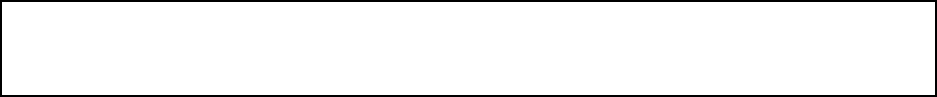 UNICO. - Por unanimidad se aprueba el acta 11, correspondiente a la Sesión Ordinaria del día 20 de marzo del 2019. (ARAE-053/2019)……………….…………………………………………………..…………………………………………………..Posteriormente, el secretario del R. Ayuntamiento el, Licenciado Andrés Concepción Mijes Llovera, Comenta:Para dar cumplimiento al artículo 49 de la Ley de Gobierno Municipal del Estado de Nuevo León, se les informa a los presentes los acuerdos tomados en la pasada sesión ordinaria, los cuales son:1.- Aprobación del acta 10, correspondiente a la sesión ordinaria del día 26 de febrero del 2018;2.- Aprobación del dictamen relativo a la propuesta para someter a consulta pública por 15 días hábiles el proyecto del reglamento del Instituto de Seguridad Ciudadana y Justicia Cívica del municipio de General Escobedo; 3.- Aprobación del dictamen relativo a la propuesta para el establecimiento de bonificaciones y subsidios al impuesto predial, impuesto sobre adquisición de inmuebles, y por cobro de modernización catastral, aplicables durante el ejercicio fiscal 2019 a colonias diversas del municipio de General Escobedo, Nuevo León; y4.- Aprobación del dictamen relativo al establecimiento de bonificaciones y subsidios al impuesto sobre adquisición de inmuebles aplicables durante el ejercicio fiscal 2019 en el municipio de General Escobedo, nuevo león;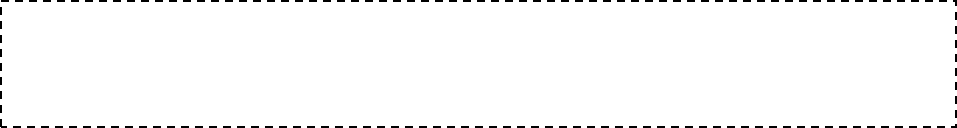 PUNTO 3 DEL ORDEN DEL DÍA.- PRESENTACIÓN DEL DICTAMEN RELATIVO A LA PRESENTACIÓN DE LA CUENTA PÚBLICA DEL EJERCICIO FISCAL 2018 DEL MUNICIPIO DE GENERAL ESCOBEDO El Secretario del R. Ayuntamiento el Licenciado Andrés Concepción Mijes Llovera, comenta lo siguiente: ahora bien, damos paso al punto 3 hace referencia que se les hizo llegar a ustedes el asunto anterior el cual fue analizado y estudiado por el Cabildo, señalando a ustedes que su dictamen será transcrito en su totalidad en la presente Acta; por lo que se propone la dispensa de su lectura; el Ayuntamiento de manera unánime emite el siguiente acuerdo:Acto seguido el Secretario de Ayuntamiento, manifiesta si existe algún comentario respecto al mencionado dictamen.Acto seguido el Lic. Andres Mijes Llovera Secretario del R. Ayuntamiento manifiesta lo siguiente algún otro comentario. Al no haber más comentarios, el Secretario del Ayuntamiento, Licenciado Andrés Concepción Mijes Llovera somete a votación de los presentes, y convoca a que quienes estén de acuerdo, lo manifiesten en la forma acostumbrada. Con 1 voto en abstención por parte de la Regidora Carolina Maria Vazquez Juarez el Pleno emite el siguiente acuerdo:A continuación se transcribe en su totalidad el Dictamen:  C.C. INTEGRANTES DEL PLENO DEL R. AYUNTAMIENTODE LA CIUDAD DE GENERAL ESCOBEDO, N. L.P R E S E N T E S.-Atendiendo la convocatoria correspondiente de la Comisión de Hacienda Municipal y Patrimonio, los integrantes de la misma, en Sesión de Comisión del 27 de marzo del año en curso acordaron con fundamento en lo establecido por el artículo 33 fracción III, inciso f); artículo 37 fracción I, inciso c) y artículo 100 fracción IX  de la Ley de Gobierno Municipal; artículos 78, 79 fracción II, 80, artículo 82 fracción III, 85 fracción V, 85, 96, 97, 101, 106, 108,  y demás aplicables del Reglamento Interior del R. Ayuntamiento de este Municipio, presentar  al pleno la Cuenta Pública del ejercicio fiscal 2018, bajo los siguientes:ANTECEDENTESA fin de dar cumplimiento a lo señalado en el artículo 100 fracción IX de la Ley de Gobierno Municipal del Estado de Nuevo León, el Tesorero Municipal elaboró la cuenta anual municipal del ejercicio fiscal 2018; por lo que los integrantes de ésta Comisión de Hacienda Municipal y Patrimonio, sostuvieron una reunión con él, a fin de que nos presentara y explicara el origen y aplicación de los recursos financieros ocurridos durante el citado ejercicio, identificando la siguiente información:CONSIDERACIONESPRIMERO.- Con base en lo estipulado por el artículo 63 fracción XIII de la Constitución Política del Estado de Nuevo León, al Congreso le corresponde Fiscalizar, revisar, vigilar, evaluar, aprobar o rechazar en su caso con el apoyo de la Auditoría Superior del Estado, las Cuentas Públicas que presenten los Poderes del Estado, los Organismos Autónomos, los organismos descentralizados y desconcentrados y fideicomisos públicos de la administración pública del Estado, los Municipios y sus organismos descentralizados y desconcentrados.SEGUNDO.- Que la fracción V del Artículo 2 de la Ley de Fiscalización Superior del Estado de Nuevo León establece que la Cuenta Pública es el informe que los Entes Públicos, rinden al Congreso sobre su Gestión Financiera y Programática durante el ejercicio fiscal comprendido del 1° de enero al 31 de diciembre del año anterior, y la misma deberá contener cuando menos la información requerida por el Artículo 9 de la Ley de Fiscalización Superior del Estado.TERCERO.- De conformidad con los artículos 33 fracción III, inciso f) de la Ley de Gobierno Municipal del Estado de Nuevo León, es una obligación del Ayuntamiento, en materia de Hacienda Pública Municipal,  someter anualmente para examen y en su caso aprobación del Congreso del Estado, durante los primeros tres meses de cada año, la Cuenta Pública Municipal correspondiente al año anterior.CUARTO.- Que el último párrafo del Artículo 177 de la Ley mencionada en la Consideración anterior dicta que el H. Congreso del Estado revisará, y aprobará o rechazará, según corresponda, la Cuenta Pública de los Municipios en los términos de la Constitución Política del Estado y las leyes aplicables.Por lo anteriormente expuesto, los integrantes de la Comisión de Hacienda Municipal y Patrimonio concluimos que la información que se detalla en este informe, muestra los movimientos de ingresos y egresos que se llevaron a cabo en la Administración Pública Municipal, durante el período de referencia, por lo que se tiene a bien solicitar a este pleno la aprobación de los siguientes:ACUERDOSPrimero.- Se apruebe enviar en los términos del Artículo 137 de la Constitución Política del Estado Libre y Soberano de Nuevo León a la Auditoría Superior del Estado de Nuevo León, para que por su conducto se presente al H. Congreso del Estado, la Cuenta Pública Municipal de General Escobedo, correspondiente al ejercicio 2018, para su examen y aprobación en su caso.Segundo.- Se turne para su publicación el presente acuerdo, de conformidad con lo establecido en el artículo 35, inciso A) Fracción XII de la Ley de Gobierno Municipal del Estado de Nuevo León. Así lo acuerdan quienes firman al calce del presente Dictamen, en sesión de la Comisión de Hacienda Municipal y Patrimonio a los 27 días del mes de marzo del año 2019.Síndico Primero Américo Rodríguez Salazar, Presidente; Síndica Segunda Lucía Aracely Hernández López.RUBRICASPUNTO 4 DEL ORDEN DEL DÍA. PRESENTACIÓN DE LA PROPUESTA DE ACTUALIZACIÓN DEL TABULADOR DE CUOTAS Y TARIFAS APLICABLES PARA EL EJERCICIO FISCAL 2019…………………………………………………………………………………………………………………………………..…..El Secretario del R. Ayuntamiento el Licenciado Andrés Concepción Mijes Llovera, comenta lo siguiente: pasamos ahora al punto 4 del orden del día, referente a la Presentación de la propuesta de actualización del Tabulador de Cuotas y Tarifas aplicables para el Ejercicio Fiscal 2019; su dictamen ha sido circulado con anterioridad y en virtud de que será transcrito textualmente en el acta que corresponda se propone la dispensa de su lectura, quienes estén de acuerdo con dicha propuesta sírvanse manifestarlo en la forma acostumbrada.El Ayuntamiento en votación económica emite el siguiente Acuerdo:UNICO.- Por unanimidad se aprueba la dispensa de lectura de la Presentación de la propuesta de actualización del Tabulador de Cuotas y Tarifas aplicables para el Ejercicio Fiscal 2019El Secretario del R. Ayuntamiento, Licenciado Andrés Concepción Mijes Llovera, manifiesta si existe algún comentario al respecto.Con 1 voto en abstención por parte de la Regidora Carolina Maria Vazquez Juarez el Pleno emite el siguiente acuerdo:UNICO.- Por mayoria se aprueba la Presentación de la propuesta de actualización del Tabulador de Cuotas y Tarifas aplicables para el Ejercicio Fiscal 2019(ARAE-055/2019)………………………………………………………………………………………… ……………A continuación se transcribe en su totalidad el dictamen aprobado en el presente punto del orden del día:R. AYUNTAMIENTO DE GENERAL ESCOBEDO, NUEVO LEÓNP R E S E N T E.- Atendiendo la convocatoria correspondiente de la Comisión de Hacienda Municipal y Patrimonio, los integrantes de la misma en sesión del 27 de marzo del año en curso acordaron con fundamento en los artículos 78, 79, fracción II, 80, 82, fracción III, 85, fracción II, 96, 97, 101, 106, 108 y demás aplicables del Reglamento Interior del R. Ayuntamiento de este Municipio, la propuesta de actualización del Tabulador de Cuotas y Tarifas aplicables para el Ejercicio Fiscal 2019; por lo sometemos a su consideración bajo los siguientes antecedentes y consideraciones de orden legal que se expresan a continuación:ANTECEDENTESActualmente el Municipio de General Escobedo, Nuevo León, otorga diversos servicios los cuales sus cuotas deben atender la recuperación de acuerdo a incrementos de gasto por mantenimiento de bienes muebles e inmuebles municipales, pagos por concepto de nómina, o bien aumento en tarifas de combustible.  Es por ello que esta Comisión dictaminadora ha propuesto llevar a cabo la actualización del tabulador de Cuotas y Tarifas aplicables para el Ejercicio Fiscal 2019, que contiene los conceptos y montos a cobrar pro los derechos causados por los servicios que prestan las diversas dependencias de la Administración Municipal en sus funciones de derecho público, así como por el uso o aprovechamiento de los bienes de dominio público del Municipio, que no se encuentran indicados dentro de la Ley de Hacienda para los Municipios del Estado de Nuevo León, u otro ordenamiento. La propuesta presentada es el resultado de juntas de trabajo con todas las Secretarías que integran la Administración Municipal, y se fijaron en razón a su costo.CONSIDERACIONESPRIMERA.- Esta Comisión de Hacienda y Patrimonio Municipal, es competente para someter a consideración del Republicano Ayuntamiento de General Escobedo, Nuevo León, los proyectos de acuerdos, reglamentos y demás disposiciones administrativas para el buen manejo y cumplimiento de los asuntos hacendarios.SEGUNDA.- Que de conformidad con lo dispuesto en el artículo 63 de la Ley de Hacienda para los Municipios del Estado de Nuevo León; artículo 100 fracción III, IV y XXIII, de la Ley de Gobierno Municipal del Estado de Nuevo León; artículo 3 fracción II, del Código Fiscal del Estado de Nuevo León; el Titular de la Secretaria de Finanzas y Tesorero Municipal, entre otras facultades y atribuciones, cuenta con la de elaborar el proyecto de propuesta de Cuotas y Tarifas aplicables a Derechos, contribuciones y demás ingresos del orden municipal; los Derechos son contribuciones establecidas en la ley u otro ordenamiento por recibir servicios que presta el Municipio, así como por el uso o aprovechamiento de bienes de dominio público del Municipio, en caso de que los conceptos no se encuentren previstos en la Ley de Hacienda para los Municipios del Estado de Nuevo León, deberán encontrarse en otro ordenamiento y fijarse de acuerdo a su costo; para estar en aptitud de aceptar el pago de los servicios indicados en la propuesta de Cuota y Tarifas aplicables para el Ejercicio Fiscal 2019, es necesario contar con la aprobación del Republicano Ayuntamiento de General Escobedo, Nuevo León. TERCERO.- Que el artículo 2, fracciones I y II del Código Fiscal del Estado de Nuevo León, señala que además de dicha Codificación Estatal son leyes fiscales locales, entre otras, la Ley de Ingresos de los Municipios de Nuevo León y la Ley de Hacienda para los Municipios del Estado de Nuevo León; y el párrafo tercero, del artículo 4, del citado ordenamiento establece que son productos, las contraprestaciones por los servicios que preste el Estado en sus funciones de derecho privado, así como por el uso, aprovechamiento o enajenación de bienes del dominio privado. CUARTO.- Que el precepto 1, de la Ley de Hacienda para los Municipios del Estado de Nuevo León, dispone que los impuestos, derechos, demás contribuciones y aprovechamientos se regularán por dicha Ley, por las demás leyes fiscales, en su defecto por el Código Fiscal del Estado y supletoriamente por el Derecho Común; y el artículo 66, de la mencionada Ley establece que los Municipios tendrán, entre otros, como Productos, los no especificados.Los productos se regularán por las indicadas disposiciones o por lo que, en su caso, se estipule en las concesiones o contratos respectivos. QUINTO.- Que la Ley de Ingresos de los Municipios de Nuevo León para el año 2019 en su artículo 1 señala que la Hacienda Pública de los Municipios del Estado de Nuevo León, para los ejercicios fiscales mencionados, se integrará con los ingresos que en dicho artículo se enumeran y entre los cuales están los Productos diversos. Por su parte el artículo 2, del mismo ordenamiento señala que la Ley de Ingresos de los Municipios del Estado, establecerá anualmente los impuestos, derechos, demás contribuciones, productos y aprovechamientos que deban recaudarse. Por lo anteriormente señalado, y en base a las facultades que nos confieren los Artículos 78, 79, fracción II, 80, 82, fracción III, 85, fracción II, 96, 97, 101, 106, 108 y demás aplicables del Reglamento Interior del R. Ayuntamiento de este Municipio, ponemos a su consideración lo siguiente: ACUERDOPRIMERO.- Se aprueba la propuesta del Tabulador de Cuotas y Tarifas a cobrar para el ejercicio fiscal 2019.MUNICIPIO DE GENERAL ESCOBEDO N.L.Cuotas y tarifas para el ejercicio 2019Nota: Las cuotas se expresan en UMA (Unidad de Medida y Actualización), 1 UMA = $84.49 pesos.SEGUNDO.- El presente acuerdo entrara en vigor de manera retroactiva a partir del día 1 de enero del 2019 y hasta el 31 de diciembre del 2019.TERCERO.- Se autoriza al Municipio de General Escobedo, Nuevo León, para que por conducto de la Secretaría de Administración, Finanzas y Tesorería Municipal, aplique las cuotas y tarifas aprobadas, indicadas en el acuerdo que antecede.CUARTO.- Se instruye a la Administración Pública Municipal turnar para su publicación el presente Dictamen, tanto en la Gaceta Municipal como en el Periódico Oficial del Estado de Nuevo León, de conformidad con lo establecido en el artículo 35 inciso A fracción XII de la Ley de Gobierno Municipal del Estado de Nuevo León, así como en la página oficial de internet. QUINTO.- Gírense las instrucciones correspondientes al C. Presidente Municipal, al C. Secretario del Republicano Ayuntamiento y al C. Secretario de Administración Finanzas y Tesorero del Municipio de General Escobedo, Nuevo León, para el exacto cumplimiento del presente acuerdo.Así lo acuerdan y firman los integrantes de la Comisión de Hacienda Municipal y Patrimonio a los 27 días del mes de marzo del año 2019. Síndico Primero Américo Rodríguez Salazar, Presidente; Síndica Segunda Lucía Aracely Hernández López.RUBRICASPUNTO 5 DEL ORDEN DEL DÍA. DICTAMEN RELATIVO A LA PROPUESTA PARA DESINCORPORAR DEL DOMINIO PÚBLICO MUNICIPAL UNA SUPERFICIE DE 110.84 M2 DE UN INMUEBLE DE MAYOR EXTENSIÓN CON SUPERFICIE DE 9,787.96 M2 UBICADO AL NORTE DE LA AVENIDA JUAN PABLO  Y AL ORIENTE DE LA CALLE SAN JUAN FOREST, LOTE 10, MANZANA 270 DEL FRACCIONAMIENTO PRADERAS DE SAN FRANCISCO, SECTOR 2, ETAPA 5 A LA 9, A FIN DE QUE DICHOS 110.84 M2 SEAN PERMUTADOS A LA PERSONA FÍSICA GILBERTO MONTEMAYOR CÁRDENAS, POR UN LOTE DE TERRENO CON SUPERFICIE DE 409.86 M2 UBICADO EN CALLE SAN JUAN FOREST, CON EXPEDIENTE CATASTRAL 34-000-635 EN EL FRACCIONAMIENTO PRADERAS DE SAN FRANCISCO, ESTO PARA FAVORECER EL DESARROLLO DEL PARQUE MUNICIPAL EN EL FRACCIONAMIENTO MENCIONADO……………………………………………………………..…………………………………………………………..El Secretario del R. Ayuntamiento el Licenciado Andrés Concepción Mijes Llovera, comenta lo siguiente: pasamos ahora al punto 5 del orden del día; su dictamen ha sido circulado con anterioridad y en virtud de que será transcrito textualmente en el acta que corresponda se propone la dispensa de su lectura, quienes estén de acuerdo con dicha propuesta sírvanse manifestarlo en la forma acostumbrada.El Ayuntamiento en votación económica emite el siguiente Acuerdo:UNICO.- Por unanimidad se aprueba la dispensa de lectura del Dictamen relativo a la propuesta para desincorporar del dominio público municipal una superficie de 110.84 m2 de un inmueble de mayor extensión con superficie de 9,787.96 m2 ubicado al norte de la Avenida Juan Pablo  y al oriente de la calle San Juan Forest, lote 10, manzana 270 del Fraccionamiento Praderas de San Francisco, sector 2, etapa 5 a la 9, a fin de que dichos 110.84 m2 sean permutados a la persona física Gilberto Montemayor Cárdenas, por un lote de terreno con superficie de 409.86 m2 ubicado en calle San Juan Forest, con expediente catastral 34-000-635 en el Fraccionamiento Praderas de San Francisco, esto para favorecer el desarrollo del parque municipal en el Fraccionamiento mencionado………………………………………………………………………………………………….El Secretario del R. Ayuntamiento, Licenciado Andrés Concepción Mijes Llovera, manifiesta si existe algún comentario al respecto.Con 1 voto en abstención por parte de la Regidora Carolina Maria Vazquez Juarez el Pleno emite el siguiente acuerdo:UNICO.- Por mayoria  se aprueba la Presentación Dictamen relativo a la propuesta para desincorporar del dominio público municipal una superficie de 110.84 m2 de un inmueble de mayor extensión con superficie de 9,787.96 m2 ubicado al norte de la Avenida Juan Pablo  y al oriente de la calle San Juan Forest, lote 10, manzana 270 del Fraccionamiento Praderas de San Francisco, sector 2, etapa 5 a la 9, a fin de que dichos 110.84 m2 sean permutados a la persona física Gilberto Montemayor Cárdenas, por un lote de terreno con superficie de 409.86 m2 ubicado en calle San Juan Forest, con expediente catastral 34-000-635 en el Fraccionamiento Praderas de San Francisco, esto para favorecer el desarrollo del parque municipal en el Fraccionamiento mencionado (ARAE-056/2019)………………………………………………………………………………………………………… ……………A continuación se transcribe en su totalidad el dictamen aprobado en el presente punto del orden del día:CC. INTEGRANTES DEL PLENO DEL AYUNTAMIENTODE GENERAL ESCOBEDO, NUEVO LEÓNP R E S E N T E S. –Atendiendo la convocatoria correspondiente de la Comisión de Hacienda Municipal y Patrimonio, los integrantes de la misma, en Sesión de Comisión del 27 de marzo del año en curso acordaron con fundamento en lo establecido por los artículos 38, 39, 40 fracción II., y 42 de la Ley de Gobierno Municipal; y los artículos 78, 79, 82 fracción III, 85, 96, 97, 101, 102, 103, 108 y demás aplicables del Reglamento Interior del R. Ayuntamiento de este Municipio, presentar a este cuerpo colegiado el presente Dictamen relativo a la propuesta para desincorporar del dominio público municipal una superficie de 110.84 m2 de un inmueble de mayor extensión con superficie de 9,787.96 m2 ubicado al norte de la Avenida Juan Pablo  y al oriente de la calle San Juan Forest, lote 10, manzana 270 del Fraccionamiento Praderas de San Francisco, sector 2, etapa 5 a la 9, a fin de que dichos 110.84 m2 sean permutados a la persona física Gilberto Montemayor Cárdenas representada por el C. Donald Leslie Cover Limon, por un lote de terreno con superficie de 409.86 m2 ubicado en calle San Juan Forest, con expediente catastral 34-000-635 en el Fraccionamiento Praderas de San Francisco, esto para favorecer el desarrollo del parque municipal en el Fraccionamiento mencionado. Lo anterior bajo los siguientes:A N T E C E D E N T E S  Se ha informado a esta Comisión que las autoridades municipales de General Escobedo han recibido la solicitud por parte del Arq. Donald Leslie Cover Limon relativa a la celebración de una permuta de un terreno propiedad de su representado, Lic. Gilberto Montemayor Cárdenas, con expediente catastral 34-000-635, ubicado dentro del plan maestro del Fraccionamiento denominado Praderas de San Francisco, en este municipio, comprendiendo un área de 409.86 m2; este a cambio de una superficie de 110.84 m2 de un inmueble de mayor extensión con superficie de 9,787.96 m2 ubicado al norte de la Avenida Juan Pablo  y al oriente de la calle San Juan Forest, lote 10, manzana 270 del Fraccionamiento Praderas de San Francisco, sector 2, etapa 5 a la 9. Debido a lo pretendido, y en virtud de que el área municipal cedida significan 299.02 m2 menos de la que en caso de ser aprobada la celebración de permuta representará una nueva superficie de propiedad municipal, y que como consecuencia se incrementa el parque de áreas y por consiguiente la posibilidad de generar desarrollo en las mismas para beneficio de los habitantes del Fraccionamiento en mención, se considera oportuno someter ante el Ayuntamiento la celebración del instrumento legal correspondiente. C O N S I D E R A C I O N E SPRIMERO.- Que el párrafo noveno del Artículo 23, de la Constitución Política del Estado de Nuevo León, establece que los Municipios tienen derecho para adquirir, poseer y administrar bienes raíces, y esta clase de bienes solo podrán enajenarse, gravarse o desincorporarse por acuerdo del Ayuntamiento, de conformidad con lo establecido en las leyes respectivas.SEGUNDO.-  Que el Artículo 120 del ordenamiento antes mencionado dicta que los Municipios están investidos de personalidad jurídica y manejaran su patrimonio conforme a la Ley.TERCERO.-  Que el Artículo 171 de la Ley de Gobierno Municipal menciona que el Patrimonio Municipal se constituye por:I.- Los ingresos que conforman su Hacienda Pública Municipal;II.- Los bienes de dominio público y de dominio privado que le correspondan;III.- Los derechos y obligaciones creados legítimamente en su favor; yIV.- Los demás bienes, derechos o aprovechamientos que señalen las leyes y otros ordenamientos legales.CUARTO.- Que la fracción IV inciso g) del Artículo 33 de la mencionada Ley de Gobierno Municipal  dispone que el Ayuntamiento, en materia de Patrimonio Municipal tendrá atribuciones y facultades tal como el aprobar previo el cumplimiento de los requisitos establecidos en la Ley, la enajenación de inmuebles. Por lo anteriormente expuesto, y con fundamento en lo establecido por los artículos 38, 39, 40 fracción VI., y 42 de la Ley de Gobierno Municipal; y los artículos 78,79, 82 fracción III., 85, 96, 97, 101, 102, 103, 108 y demás aplicables del Reglamento Interior del R. Ayuntamiento de este Municipio, los integrantes de la Comisión de Hacienda Municipal y Patrimonio nos permitimos poner a su consideración los siguientes:A C U E R D O SPRIMERO.- Se aprueba la adquisición por medio de permuta o compraventa en términos de los artículos 2144 y 2221 del Código Civil vigente en la entidad de un lote de terreno con superficie de 409.86 m2 ubicado en calle San Juan Forest, con expediente catastral 34-000-635 en el Fraccionamiento Praderas de San Francisco, propiedad de Gilberto Montemayor Cárdenas, autorizándose para dichos efectos la desincorporación de la propiedad municipal de una superficie de 110.84 m2, de un inmueble de mayor extensión con superficie de 9,787.96 m2 ubicado en ubicado al norte de la Avenida Juan Pablo II  y al oriente de la calle San Juan Forest, lote 10, manzana 270 del Fraccionamiento Praderas de San Francisco, sector 2, etapa 5 a la 9, esto para favorecer el desarrollo del parque municipal en el Fraccionamiento mencionado, dicha superficie de 110.84 m2 cuenta con la siguiente ubicación:SEGUNDO.- De ser aprobado el presente Dictamen, se instruye a la Administración Pública de esta Ciudad la verificación del trámite de regularización del inmueble municipal otorgado en permuta, esto para que en su caso sea perfeccionado el procedimiento administrativo que corresponda.TERCERO.- De ser aprobado el presente Dictamen por este R. Ayuntamiento, ordénese tanto, la publicación del acuerdo correspondiente en la Gaceta Municipal.Así lo acuerdan quienes firman al calce del presente Dictamen, en sesión de la Comisión de Hacienda Municipal y Patrimonio a los 27 días del mes de marzo del año 2019.Síndico Primero Américo Rodríguez Salazar, Presidente; Síndica Segunda Lucía Aracely Hernández López, RUBRICAS PUNTO 6 DEL ORDEN DEL DÍA. .- PRESENTACIÓN DEL DICTAMEN RELATIVO A LA PROPUESTA PARA AUTORIZAR LA FIRMA DE UN CONVENIO ESPECÍFICO DE ADHESIÓN Y COORDINACIÓN PARA EL OTORGAMIENTO DEL “SUBSIDIO PARA EL FORTALECIMIENTO DEL DESEMPEÑO EN MATERIA DE SEGURIDAD PÚBLICA A LOS MUNICIPIOS Y DEMARCACIONES TERRITORIALES DE LA CIUDAD DE MÉXICO Y, EN SU CASO, A LAS ENTIDADES FEDERATIVAS QUE EJERZAN DE MANERA DIRECTA O COORDINADA LA FUNCIÓN PARA EL EJERCICIO FISCAL 2019El Secretario del R. Ayuntamiento el Licenciado Andrés Concepción Mijes Llovera, comenta lo siguiente: ahora bien, damos paso al punto 6 del orden del día; su dictamen ha sido circulado entre los miembros de este R. ayuntamiento, y en virtud de que será transcrito en su totalidad al acta que corresponda se propone la dispensa de su lectura, quienes estén de acuerdo con dicha propuesta sírvanse manifestarlo en la forma acostumbrada.El Ayuntamiento en votación económica emite el siguiente Acuerdo:UNICO.- Por unanimidad se aprueba la dispensa de la lectura del Dictamen relativo a la propuesta para autorizar la firma de un Convenio Específico de Adhesión y Coordinación para el Otorgamiento del Subsidio para el fortalecimiento del desempeño en materia de seguridad pública a los municipios y demarcaciones territoriales de la Ciudad de México y, en su caso, a las entidades federativas que ejerzan de manera directa o coordinada la función para el ejercicio fiscal 2019El Secretario del R. Ayuntamiento, Licenciado Andrés Concepción Mijes Llovera, manifiesta si existe algún comentario al respecto.El Pleno emite por Unanimidad el siguiente acuerdo: UNICO.- Por unanimidad se aprueba el Dictamen relativo a la propuesta para autorizar la firma de un Convenio Específico de Adhesión y Coordinación para el Otorgamiento del “Subsidio para el fortalecimiento del desempeño en materia de seguridad pública a los municipios y demarcaciones territoriales de la Ciudad de México y, en su caso, a las entidades federativas que ejerzan de manera directa o coordinada la función para el ejercicio fiscal 2019. (ARAE-057/2019)………………………………………………………………………………………………………………….….A continuación se transcribe en su totalidad el dictamen aprobado en el presente punto del orden del día:CC. INTEGRANTES DEL R. AYUNTAMIENTO DE GENERAL ESCOBEDO, N. L.PRESENTES.-Atendiendo la convocatoria correspondiente de la Comisiones de Hacienda Municipal y Patrimonio, y Seguridad Pública Municipal y Protección Civil, los integrantes de las mismas, en Sesión de Comisiones de fecha 27 de marzo del año en curso, acordaron con fundamento en la fracción III del Artículo 36, 38, y la fracción II del Artículo 40 de la Ley de Gobierno Municipal del Estado de Nuevo León, así como en lo establecido por los artículos 78, 79, fracción II, 80, 82, fracciones III y IV, 85, fracción I, 86 fracción III, 96, 97, 101, 106, 108 y demás relativos aplicables del Reglamento Interior del R. Ayuntamiento presentar a este Pleno del R. Ayuntamiento el dictamen relativo a la propuesta para autorizar la firma de un Convenio Específico de Adhesión y Coordinación para el Otorgamiento del “Subsidio para el fortalecimiento del desempeño en materia de seguridad pública a los municipios y demarcaciones territoriales de la Ciudad de México y, en su caso, a las entidades federativas que ejerzan de manera directa o coordinada la función para el ejercicio fiscal 2019”, bajo los siguientes: ANTECEDENTESLa Secretaria de Administración, Finanzas y Tesorero Municipal llevó a cabo una reunión con los integrantes de las Comisiones de Hacienda Municipal y Patrimonio y Seguridad Pública Municipal y Protección Civil a fin de presentar y explicarnos el Convenio Específico de Adhesión y Coordinación para el Otorgamiento del “Subsidio para el fortalecimiento del desempeño en materia de seguridad pública a los municipios y demarcaciones territoriales de la Ciudad de México y, en su caso, a las entidades federativas que ejerzan de manera directa o coordinada la función para el ejercicio fiscal 2019.En fecha del 15 de febrero de 2019 fue publicado en el Diario Oficial de la Federación por la Secretaría Ejecutiva del Consejo de Coordinación del Sistema Integral de Seguridad Publica los “Lineamientos para el otorgamiento del subsidio para el fortalecimiento del desempeño en materia de seguridad pública a los municipios y demarcaciones territoriales de la Ciudad de México y, en su caso, a las entidades federativas que ejerzan de manera directa o coordinada la función para el ejercicio fiscal 2018.”, los cuales tienen por objeto establecer las disposiciones para la gestión, administración, ejercicio, seguimiento, verificación y evaluación de los recursos y metas del Subsidio ya mencionado en el presente antecedente.Una vez terminada la presentación, los integrantes de las Comisiones antes mencionadas, nos avocamos al análisis del documento con la finalidad de presentar el dictamen correspondiente a este Ayuntamiento.CONSIDERANDOPRIMERO.- Que el párrafo noveno del artículo 21 de la Constitución Política de los Estados Unidos Mexicanos, dispone que la seguridad pública es una función a cargo de la Federación, las Entidades Federativas y los Municipios, que comprende la prevención de los delitos, la investigación y persecución para hacerla efectiva, así como la sanción de las infracciones administrativas;SEGUNDO.- Que en términos del artículo 2 de la Ley General del Sistema Nacional de Seguridad Pública, la seguridad pública tiene como fines salvaguardar la integridad y derechos de las personas, así como preservar las libertades, el orden y la paz públicos, y comprende la prevención especial y general de los delitos, la sanción de las infracciones administrativas, así como la investigación y la persecución de los delitos y la reinserción social del sentenciado;TERCERO.- Que el artículo 8 del Presupuesto de Egresos de la Federación para el Ejercicio Fiscal 2019, publicado en el Diario Oficial de la Federación el 28 de diciembre de 2018, prevé la cantidad de $4,009,124,098.00 (Cuatro mil nueve millones ciento veinticuatro mil noventa y ocho pesos 00/100 M.N.), para el otorgamiento del subsidio para el fortalecimiento del desempeño en materia de seguridad pública a los municipios y demarcaciones territoriales de la Ciudad de México y, en su caso, a las entidades federativas que ejerzan de manera directa o coordinada la función, a fin de destinarlos para los conceptos y conforme a los lineamientos que establezca el Secretariado Ejecutivo del Sistema Nacional de Seguridad Pública en alineación con los Programas con Prioridad Nacional definidos por el Consejo Nacional de Seguridad Pública, con el objeto de apoyar la profesionalización, la certificación y el equipamiento de los elementos policiales de las instituciones de seguridad pública, así como al fortalecimiento tecnológico, de equipo e infraestructura de las instituciones de seguridad pública y a la prevención social de la violencia y la delincuencia;CUARTO.- Que el artículo señalado en el párrafo anterior, establece que los lineamientos incluirán los requisitos y procedimientos para la gestión, administración y evaluación de los recursos, mismos que establecerán, entre otros, los plazos para la solicitud y entrega de recursos, así como el porcentaje de participación que deberán cubrir los beneficiarios como aportación; la fórmula de elegibilidad y distribución de recursos, y la lista de municipios y demarcaciones territoriales beneficiarios del subsidio y el monto de asignación correspondiente a cada uno;QUINTO.- Que el citado artículo, también dispone que en los convenios se podrá establecer la posibilidad de realizar compras en forma consolidada y la transferencia de recursos en especie por parte de la Federación a los beneficiarios, así como otros mecanismos que faciliten el ejercicio de los subsidios.SEXTO.- Conforme con el Presupuesto de Egresos de la Federación para el ejercicio Fiscal 2019 y los lineamientos para el otorgamiento del subsidio para el fortalecimiento del desempeño en materia de seguridad pública a los municipios y demarcaciones territoriales de la Ciudad de México y, en su caso, a las entidades federativas que ejerzan de manera directa o coordinada la función para el ejercicio fiscal 2019, el Municipio de General Escobedo, Nuevo León como beneficiario de los recursos del FORTASEG una vez firmado el Convenio descrito en el proemio recibirá un monto de $13,901,106.00 (trece millones novecientos un mil ciento seis pesos 00/100 M.N.).SEPTIMO.- Los beneficios antes mencionados al Municipio de General Escobedo, Nuevo León establecen que la parte beneficiaria aportara en coparticipación la cantidad equivalente al 20% del monto asignado, lo anterior de acuerdo al artículo 10 de los lineamientos para el otorgamiento del subsidio para el fortalecimiento del desempeño en materia de seguridad pública a los municipios y demarcaciones territoriales de la Ciudad de México y, en su caso, a las entidades federativas que ejerzan de manera directa o coordinada la función para el ejercicio fiscal 2019.Los integrantes de estas Comisiones sostuvieron una reunión con miembros de la Secretaria de Administración, Finanzas y Tesorero Municipal, en la cual nos presentaron y explicaron los documentos para el otorgamiento del subsidio para el fortalecimiento del desempeño en materia de seguridad pública a los municipios y demarcaciones territoriales de la Ciudad de México y, en su caso, a las entidades federativas que ejerzan de manera directa o coordinada la función para el ejercicio fiscal 2019.Por lo anterior, se tiene a bien recomendar a este pleno, previo análisis, la aprobación en su caso de los siguientes:RESOLUTIVOSPRIMERO.- Se apruebe la autorización de la firma del Convenio Específico de Adhesión y Coordinación para el Otorgamiento del “Subsidio para el fortalecimiento del desempeño en materia de seguridad pública a los municipios y demarcaciones territoriales de la Ciudad de México y, en su caso, a las entidades federativas que ejerzan de manera directa o coordinada la función para el ejercicio fiscal 2019.SEGUNDO.- Se aprueba que firmen en el convenio antes mencionado la Presidente Municipal la Licenciada Clara Luz Flores Carrales, Sindico Segunda Licenciada Lucia Aracely Hernández López. TERCERO.- Se instruye a la Secretaria de Administración, Finanzas y Tesorero Municipal para que realice los trámites correspondientes para la obtención de los Subsidios para el fortalecimiento del desempeño en materia de seguridad pública a los municipios y demarcaciones territoriales de la Ciudad de México y, en su caso, a las entidades federativas que ejerzan de manera directa o coordinada la función para el ejercicio fiscal 2019.Así lo acuerdan quienes firman al calce del presente Dictamen, en sesión de la Comisión de Hacienda Municipal y Patrimonio, y Seguridad Pública Municipal y Protección Civil, a los 27 días del mes de marzo del año 2019. Sindico Primero Americo Rodríguez Salazar, Sindico Segundo Lucia Aracely Hernández López.RUBRICAS.PUNTO 7 DEL ORDEN DEL DÍA. .- PRESENTACIÓN DEL DICTAMEN RELATIVO A LA APLICACIÓN DE LOS RECURSOS DEL RAMO 33 FONDO IV.- APORTACIONES PARA EL FORTALECIMIENTO DE LOS MUNICIPIOS Y DE LAS DEMARCACIONES TERRITORIALES DEL DISTRITO FEDERAL PARA EL EJERCICIO 2019El Secretario del R. Ayuntamiento el Licenciado Andrés Concepción Mijes Llovera, comenta lo siguiente: ahora bien, damos paso al punto 7 del orden del día; su dictamen ha sido circulado entre los miembros de este R. ayuntamiento, y en virtud de que será transcrito en su totalidad al acta que corresponda se propone la dispensa de su lectura, quienes estén de acuerdo con dicha propuesta sírvanse manifestarlo en la forma acostumbrada.El Ayuntamiento en votación económica emite el siguiente Acuerdo:UNICO.- Por unanimidad se aprueba la dispensa Presentación del dictamen relativo a la aplicación de los recursos del ramo 33 Fondo IV.- Aportaciones para el Fortalecimiento de los Municipios y de las Demarcaciones Territoriales del Distrito Federal para el Ejercicio 2019El Secretario del R. Ayuntamiento, Licenciado Andrés Concepción Mijes Llovera, manifiesta si existe algún comentario al respecto. Con 1 voto en abstención por parte de la Regidora Carolina Maria Vazquez Juarez el Pleno emite el siguiente acuerdo:UNICO.- Por mayoria se aprueba Presentación del dictamen relativo a la aplicación de los recursos del ramo 33 Fondo IV.- Aportaciones para el Fortalecimiento de los Municipios y de las Demarcaciones Territoriales del Distrito Federal para el Ejercicio 2019 (ARAE-058/2019)………………………………………………………………………………………………………………………….A continuación se transcribe en su totalidad el dictamen aprobado en el presente punto del orden del día:CC. INTEGRANTES DEL R. AYUNTAMIENTO DE GENERAL ESCOBEDO, N. L.PRESENTES.-Atendiendo la convocatoria correspondiente de la Comisión de Hacienda Municipal y Patrimonio, los integrantes de la misma, en Sesión de Comisión de fecha 27 de marzo del 2019 acordaron con fundamento en lo establecido por los artículos  38, 40, fracción II, 42 y 43 de la Ley de Gobierno Municipal del Estado de Nuevo León y los artículos 78, 79, fracción II,  80, 82, fracción III, 85,fracción I, 96, 97, 101, 106  y 108 del Reglamento Interior del R. Ayuntamiento de este municipio, presentar la propuesta para la aplicación de los recursos del ramo 33 Fondo IV.- Aportaciones para el Fortalecimiento de los Municipios y de las Demarcaciones Territoriales del Distrito Federal para el Ejercicio 2019, bajo los siguientes:ANTECEDENTESPRIMERO.- El Ramo 33 representa un mecanismo de presupuesto cuya finalidad es la transferencia del mismo hacia entidades federativas y Municipios de la República Mexicana, que apoye en la atención de las necesidades que presenta la población.SEGUNDO.- En fecha del 28 de diciembre de  2018  fue publicado en el Diario Oficial de la Federación el Presupuesto de Egresos de la Federación para el ejercicio fiscal 2019, mismo que en su Artículo 7 y anexos 1, inciso C, y 22, prevé recursos del Ramo 33, relativo a las Aportaciones Federales para Entidades Federativas y Municipios, en donde se contempla el Fondo de Aportaciones para el Fortalecimiento de los Municipios y de las Demarcaciones Territoriales del Distrito Federal.TERCERO.- En fecha del 21 de enero de 2019,  se publicó  en el Diario Oficial de la Federación el Acuerdo mediante el cual se da a conocer a los Gobiernos de las Entidades Federativas la Distribución y Calendarización para la Ministración durante el Ejercicio Fiscal 2019, de los Recursos Correspondientes a los Ramos Generales 28 Participaciones a Entidades Federativas y Municipios, y 33 Aportaciones Federales para Entidades Federativas y Municipios.CUARTO.- Ahora bien, según el Acuerdo publicado en el Periódico Oficial del Estado de fecha 28 de Enero del 2019, mediante el cual se dan a conocer los montos y el calendario de ministración de Fondo de Aportaciones para el Fortalecimiento de los Municipios y de las Demarcaciones Territoriales del Distrito Federal del ramo 33, que corresponde a cada uno  de los Municipios del Estado de Nuevo León, para el Ejercicio Fiscal 2019, se encuentra que le corresponde al Municipio de General Escobedo, para el Ejercicio 2019, ejercer $293’199,512.21 (Doscientos noventa y tres millones ciento noventa y nueve mil quinientos doce pesos 21/100 Moneda Nacional), por concepto del Fondo de aportaciones para el fortalecimiento de los Municipios y de las Demarcaciones Territoriales del Distrito Federal (FORTAMUN-DF) 2019.CONSIDERANDOPRIMERO.- Que esta Comisión de Hacienda Municipal y Patrimonio, es competente para conocer, estudiar y proponer al R. Ayuntamiento los proyectos, reglamentos y demás disposiciones administrativas para el buen manejo y cumplimiento de los asuntos hacendarios, como lo es el caso de la presente solicitud, de conformidad con lo dispuesto por las siguientes normas jurídicas artículo 115 fracción II, primer párrafo de la Constitución Política de los Estados Unidos Mexicanos, articulo 118 al 120 de la Constitución Política del Estado Libre y Soberano de Nuevo León; 37, fracción I inciso a), c) y h), 38, 40 fracción II, y 43 de la Ley de Gobierno Municipal del Estado de Nuevo León.SEGUNDO.- Que de conformidad con lo dispuesto en el artículo 100 fracción VI de la Ley de Gobierno Municipal son obligaciones del Tesorero Vigilar la administración de fondos, para obras por cooperación.TERCERO.- Que el artículo 37 de la Ley de Coordinación Fiscal, establece que la aplicación de los recursos de este Fondo, se destinaran a la satisfacción de sus requerimientos, dando prioridad al cumplimiento de sus obligaciones financieras, al pago de derechos y aprovechamientos por concepto de agua y a la atención de las necesidades directamente vinculadas con la seguridad pública de sus habitantes.  La Secretaria de Administración, Finanzas y Tesorero Municipal propone a través de esta Comisión, la asignación de recursos para la seguridad pública y deuda pública. Por lo que en base a lo expuesto anteriormente, los integrantes de esta Comisión nos permitimos poner a su consideración y aprobación, en su caso, los siguientes:ACUERDOS:PRIMERO.- Se apruebe que del monto total asignado del Ramo 33, Fondo IV.- Fondo de aportaciones para el fortalecimiento de los Municipios y de las Demarcaciones Territoriales del Distrito Federal, para el ejercicio Fiscal de 2019, se apliquen, en los conceptos que se precisan en la siguiente tabla:SEGUNDO.- Se autoriza a la Secretaría de Administración, Finanzas y Tesorero Municipal, a realizar transferencias de los recursos autorizados en el Resolutivo anterior, entre los conceptos precisados en ese mismo resolutivo, en caso de que se hubieran alcanzado los objetivos y metas de cada uno de ellos.
TERCERO.- Se autoriza a la Secretaria de Administración, Finanzas y Tesorero Municipal, a ejercer los Rendimientos Financieros entre los conceptos precisados en ese mismo resolutivo.Así lo acuerdan quienes firman al calce del presente Dictamen, en sesión de la Comisión de Hacienda Municipal y Patrimonio a los 27 días del mes de marzo del año 2019. Síndico Primero Americo Rodríguez Salazar, Sindico Segundo Lucia Aracely Hernández López.RUBRICAS.PUNTO 8 DEL ORDEN DEL DÍA. .- PRESENTACIÓN DEL DICTAMEN RELATIVO A LA PROPUESTA PARA LA DESINCORPORACIÓN, BAJA Y DESTINO FINAL DE LOS BIENES MUEBLES DEL DOMINIO PRIVADO MUNICIPAL QUE SE ENCUENTRAN EN CONDICIONES INSERVIBLES E IRREPARABLES, LOS CUALES SE ENCUENTRAN RESGUARDADOS EN LAS BODEGAS UBICADAS EN GUERRERO NO. 106, CENTRO DE ESTA MUNICIPIO DE GENERAL ESCOBEDO, NUEVO LEÓN;El Secretario del R. Ayuntamiento el Licenciado Andrés Concepción Mijes Llovera, comenta lo siguiente: ahora bien, damos paso al punto 8 del orden del día; su dictamen ha sido circulado entre los miembros de este R. ayuntamiento, y en virtud de que será transcrito en su totalidad al acta que corresponda se propone la dispensa de su lectura, quienes estén de acuerdo con dicha propuesta sírvanse manifestarlo en la forma acostumbrada.El Ayuntamiento en votación económica emite el siguiente Acuerdo:UNICO.- Por unanimidad se aprueba la dispensa Presentación del Dictamen relativo a la Propuesta para la Desincorporación, baja y destino final de los bienes muebles del dominio privado municipal que se encuentran en condiciones inservibles e irreparables, los cuales se encuentran resguardados en las bodegas ubicadas en Guerrero No. 106, Centro de esta Municipio de General Escobedo, Nuevo León;El Secretario del R. Ayuntamiento, Licenciado Andrés Concepción Mijes Llovera, manifiesta si existe algún comentario al respecto. Con 1 voto en abstención por parte de la Regidora Carolina Maria Vazquez Juarez el Pleno emite el siguiente acuerdo:UNICO.- Por mayoria se aprueba Presentación del Dictamen relativo a la Propuesta para la Desincorporación, baja y destino final de los bienes muebles del dominio privado municipal que se encuentran en condiciones inservibles e irreparables, los cuales se encuentran resguardados en las bodegas ubicadas en Guerrero No. 106, Centro de esta Municipio de General Escobedo, Nuevo León.(ARAE-059/2019)………………………………………………………………..………………………………….A continuación se transcribe en su totalidad el dictamen aprobado en el presente punto del orden del día:CC. INTEGRANTES DEL PLENO DEL AYUNTAMIENTO DE GENERAL ESCOBEDO,NUEVO LEÓNP R E S E N T E S. –Los integrantes de la Comisión de Hacienda Municipal y Patrimonio del Ayuntamiento, con fundamento en lo establecido por los artículos 38, 39, 40 fracción II y 42 de la Ley de Gobierno Municipal; la fracción VI del Artículo 25, así como de los artículos 78, 79, 82 fracción III, 85, 96, 97, 101, 102, 103, 108 y demás aplicables del Reglamento Interior del R. Ayuntamiento de este Municipio, presentamos a este cuerpo colegiado el presente Dictamen relativo a la “Propuesta para la Desincorporación, baja y destino final de bienes muebles municipales que dejaron de ser útiles para los fines a las que estaban destinados y se encuentran en condiciones inservibles e irreparables, resguardados en la bodega ubicada en Guerrero No. 106, Centro de este Municipio de General Escobedo, Nuevo León”, bajo los siguientes:ANTECEDENTES1. La bodega municipal ubicada en la calle Guerrero No. 106, Centro de esta Municipio de General Escobedo, Nuevo León, actualmente es utilizada para almacenar los activos municipales que por el momento no son utilizados, así como de los activos municipales que por su uso y características han dejado de ser funcionales o inservibles.2. La Dirección de Patrimonio Municipal manifiesta que actualmente en la citada bodega se albergan activos que por su estado y deterioro han dejado de ser útiles para esta administración municipal; así también, las condiciones de su almacenamiento han saturado el espacio del inmueble en comento, ocasionando con ello una deficiente limpieza y acceso inseguro, produciendo con lo indicado, un foco de inseguridad, almacenamiento y creación de roedores y animales peligrosos, así como de infecciones.3. Que derivado de lo anterior, con fecha 15 de marzo de 2019, se llevó a cabo la revisión y verificación en el Almacén ubicado en Guerrero No. 106, Centro de este Municipio de General Escobedo, Nuevo León, en la que se hizo constar que diverso mobiliario resguardado dejaron de ser útiles para el servicio al que estaban destinados, encontrándose en condiciones deterioradas e inservibles y en razón de su condición y funcionalidad resulta incosteable la reparación de los mismos, por lo que resulta indispensable dar de baja del Patrimonio Municipal los bienes muebles descritos en el documento que se adjunta al presente como ANEXO 1, por encontrarse en mal estado físico, retirarlos del almacenamiento y logrando así obtener el espacio necesario en bodega para el almacenamiento para nuevos resguardos y evitar la consabida propagación de plagas por la acumulación de muebles inservibles. CONSIDERANDOPRIMERO.- Esta Comisión de Hacienda y Patrimonio Municipal es competente para conocer, estudiar y proponer al Republicano Ayuntamiento los proyectos de acuerdo, reglamentos y demás disposiciones administrativas para el buen manejo de los asuntos hacendarios de acuerdo a lo dispuesto en el artículo 85 fracción y VI Reglamento Interior del Republicano Ayuntamiento.SEGUNDO.- Que de conformidad con el artículo 23 Inciso D) fracción I del Reglamento Interior de la Administración Pública Municipal establece como facultad a la Secretaria de Administración y Finanzas llevar actualizado el inventario y administración general de los bienes muebles e inmuebles patrimonio del municipio.TERCERO.- En correlación con el artículo anterior, el Ayuntamiento es el Órgano colegiado facultado para desincorporar los bienes de dominio público, siempre y cuando éstos dejen de ser útiles para los fines del servicio público, de conformidad con lo establecido en el artículo 208 de la Ley de Gobierno Municipal del Estado de Nuevo León.TERCERO.- Que si bien el artículo 212 de la Ley en comento establece que la enajenación o gravamen de los bienes muebles del domino privado del Municipio, requerirá la autorización previa del Ayuntamiento, la cual deberá publicarse en la Gaceta Oficial del Municipio y en el Periódico Oficial del Estado, acompañando a la misma el avalúo del bien, fecha y hora en la que se celebrará la subasta pública, así como la convocatoria a la que se refiere la fracción I del artículo 214 de esta Ley y que sólo podrán enajenarse los bienes muebles, que, previo acuerdo del Ayuntamiento, ya no se consideren útiles para el servicio público, por haber sido amortizados y considerados como chatarra; en el caso en particular, las citadas disposiciones resultan inaplicables, debido al hecho de que dichos bienes muebles no serán enajenados, sino destruidos y desechados a un sitio de disposición final por encontrarse en mal estado físico, logrando así obtener el espacio necesario en bodega para el almacenamiento para nuevos resguardos y evitar la consabida propagación de plagas por la acumulación de muebles inservibles.CUARTO.- Para efecto de llevar a cabo el destino final, solicitamos su desincorporación del patrimonio Municipal y posterior baja de los Bienes muebles descritos en el ANEXO 1.QUINTO.- Se instruya que la disposición final sea la destrucción y traslado para su confinamiento a los lugares que correspondan.Por lo anteriormente expuesto, y con fundamento en lo establecido por los artículos 78, 79, fracción II, 80, 82, fracción III, 85, fracción II, 96, 97, 101, 106, 108, del Reglamento Interior del R. Ayuntamiento del Municipio de General Escobedo, Nuevo León, los integrantes de la comisión que suscribe, nos permitimos poner a consideración del pleno del Ayuntamiento, los siguientes:RESOLUTIVOSPRIMERO.- Se autoriza la desincorporación del patrimonio municipal de los bienes muebles inventariados descritos en el Anexo 1.SEGUNDO.- Se instruye al C. Secretario de Administración, Finanzas y Tesorero Municipal proceda a la baja del inventario de patrimonio municipal y se auxilie de las Autoridades correspondientes a fin de que proceda a la destrucción de los bienes muebles descritos en el ANEXO 1 y su posterior traslado a los lugares que correspondan, ya que no reportan ningún tipo de utilidad a los fines de la administración municipal, dadas las condiciones físicas de deterioro e incosteabilidad de reparación a los mismos.TERCERO.- Se instruye al C. Secretario de Administración, Finanzas y Tesorero Municipal informar a este R. Ayuntamiento en un lapso de 30-treinta días hábiles, sobre las acciones realizadas, debiendo acompañar la documentación que soporte la destrucción y el traslado a los lugares de depósito que correspondan para su confinamiento.Así lo acuerdan y firman los integrantes de la Comisión de Patrimonio Municipal, Panteones y Espectáculos del R. Ayuntamiento del Municipio de General Escobedo, Nuevo León, a los 27-veintisiete días del mes de marzo del año 2019-dos mil diecinueve. Sindico Primero Americo Rodríguez Salazar, Sindico Segundo Lucia Aracely Hernández López.RUBRICAS.PUNTO 9 DEL ORDEN DEL DÍA. .- PRESENTACIÓN DEL INFORME CONTABLE Y FINANCIERO DE LA SECRETARÍA DE ADMINISTRACIÓN, FINANZAS Y TESORERO MUNICIPAL DE GENERAL ESCOBEDO NUEVO LEÓN CORRESPONDIENTE AL MES DE FEBRERO  DEL AÑO 2019El Secretario del R. Ayuntamiento el Licenciado Andrés Concepción Mijes Llovera, comenta lo siguiente: ahora bien, damos paso al punto 9 del orden del día; su dictamen ha sido circulado entre los miembros de este R. ayuntamiento, y en virtud de que será transcrito en su totalidad al acta que corresponda se propone la dispensa de su lectura, quienes estén de acuerdo con dicha propuesta sírvanse manifestarlo en la forma acostumbrada.El Ayuntamiento en votación económica emite el siguiente Acuerdo:UNICO.- Por unanimidad se aprueba Presentación del Informe Contable y Financiero de la Secretaría de Administración, Finanzas y Tesorero Municipal de General Escobedo Nuevo León correspondiente al mes de febrero del año 2019El Secretario del R. Ayuntamiento, Licenciado Andrés Concepción Mijes Llovera, manifiesta si existe algún comentario al respecto. Con 3 votos en abstención por parte de los Regidores Mario Anotnio Guerra Castro,Wendy Maricela Cordero Gonzalez y  Carolina Maria Vazquez Juarez el Pleno emite el siguiente acuerdo: UNICO.- Por mayoria se aprueba Presentación del Informe Contable y Financiero de la Secretaría de Administración, Finanzas y Tesorero Municipal de General Escobedo Nuevo León correspondiente al mes de febrero del año 2019 (ARAE-060/2019)………………………………………………A continuación se transcribe en su totalidad el dictamen aprobado en el presente punto del orden del día:CC. INTEGRANTES DEL R. AYUNTAMIENTO DE GENERAL ESCOBEDO, N. L.PRESENTES.-Atendiendo la convocatoria correspondiente de la Comisión de Hacienda Municipal y Patrimonio, los integrantes de la misma, en Sesión de Comisión del 27 de marzo  del año en curso acordaron con fundamento en lo establecido por los artículos 33 fracción III inciso i), y 37 fracción I inciso d) de la Ley de Gobierno Municipal del Estado de Nuevo León; y por los artículos 78, 79, fracción II, 80,  82, fracción III, 85, fracción V, 96, 97, 101, 106 ,108 y demás aplicables del Reglamento Interior del R. Ayuntamiento de este Municipio, presentar a este pleno del R. Ayuntamiento el Informe Contable y Financiero de la Secretaría de Administración, Finanzas y Tesorero Municipal de General Escobedo Nuevo León correspondiente al mes de febrero  del año 2019 bajo los siguientes:ANTECEDENTESLa Secretaría de Administración, Finanzas y Tesorero Municipal, previo acuerdo de la Presidencia Municipal, llevó a cabo una reunión con los integrantes de la Comisión de Hacienda Municipal y Patrimonio, a fin de presentar y explicarnos el informe financiero de origen y aplicación de recursos correspondientes al mes de febrero del año 2019.En el citado Informe, la Comisión de Hacienda Municipal y Patrimonio encontró los siguientes datos relevantes: Dentro del Período comprendido entre el 1º- primero de febrero del 2019 - dos mil diecinueve, al 28–veintiocho de febrero del mismo año, fueron reportados un total de ingresos por la cantidad de $115,747,149 (ciento quince millones setecientos cuarenta y siete mil ciento cuarenta y nueve pesos 00/100 M.N.), por concepto de Impuestos, Derechos, Productos, Aprovechamientos, Participaciones, Aportaciones Federales, Contribuciones de Vecinos y Financiamiento. Con un acumulado de $282,152,412 (doscientos ochenta y dos millones ciento cincuenta y dos mil cuatrocientos doce pesos 00/100 M.N.)En ese mismo Período, se reportó un total de egresos por concepto de gasto en Administración Pública, Servicios Comunitarios, Desarrollo Social, Seguridad y Justicia de Proximidad, Administración Hacendaria, Obligaciones Financieras, Obra Pública, Desarrollo Urbano y Ecología, y Aportaciones Federales, por el monto de $92,257,150 (noventa y dos millones doscientos cincuenta y siete mil ciento cincuenta pesos 00/100 M.N.). Con un acumulado de $179, 455, 447 (ciento setenta y nueve millones cuatrocientos cincuenta y cinco mil cuatrocientos cuarenta y siete pesos 00/100 M.N.).En ese orden de ideas, dentro del Período que se informa, existió un remanente positivo del Municipio por la cantidad de $18, 489, 999 (dieciocho millones cuatrocientos ochenta y nueve mil novecientos noventa y nueve pesos 00/100 Moneda Nacional). Con un acumulado positivo de $102,696,447 (ciento dos millones seiscientos noventa y seis mil cuatrocientos cuarenta y siete pesos 00/100 Moneda Nacional). Lo anterior se resume conforme a la siguiente tabla:Una vez terminada la presentación, los integrantes de esta Comisión de Hacienda Municipal y Patrimonio, nos avocamos al análisis del documento con la finalidad de presentar el dictamen correspondiente a este Ayuntamiento.CONSIDERACIONESPRIMERO.- Que el artículo 100, fracciones XIX de la Ley de Gobierno Municipal del Estado de Nuevo León, establece como obligación del Tesorero Municipal, Presentar mensualmente un informe contable y financiero al Ayuntamiento.SEGUNDO.-Que el artículo 33, fracción III  inciso i) de la Ley de Gobierno Municipal del Estado de Nuevo León, menciona que el Ayuntamiento tendrá las siguientes facultades y obligaciones. En materia de Hacienda Pública Municipal, Conocer los informes contables y financieros rendidos mensualmente por el Tesorero Municipal; TERCERO.- Que los integrantes de esta Comisión sostuvieron una reunión con la Secretaría de Administración, Finanzas y Tesorero Municipal, en la cual nos presentó y explico los documentos que contemplan la descripción del origen y aplicación de los recursos financieros que integran el mes de febrero del año 2019.Por lo anterior, se tiene a bien recomendar a este pleno, previo análisis, la aprobación en su caso de los siguientes:RESOLUTIVOSPrimero.- Se apruebe el informe financiero de origen y aplicación de recursos del municipio de General Escobedo, correspondiente al mes de febrero del año 2019.Segundo.- Que se dé la debida difusión al informe Financiero de Origen y Aplicación de Recursos del Municipio, correspondiente al mes de febrero del año 2019.Así lo acuerdan quienes firman al calce del presente Dictamen, en sesión de la Comisión de Hacienda Municipal y Patrimonio a los 27 días del mes de marzo del año 2019. PUNTO 10 DEL ORDEN DEL DÍA. .- PRESENTACIÓN DEL DICTAMEN RELATIVO A LA PROPUESTA PARA AUTORIZAR LA FIRMA DE UN CONVENIO ESPECÍFICO DE ADHESIÓN Y COORDINACIÓN PARA EL OTORGAMIENTO DEL “SUBSIDIO PARA EL FORTALECIMIENTO DEL DESEMPEÑO EN MATERIA DE SEGURIDAD PÚBLICA A LOS MUNICIPIOS Y DEMARCACIONES TERRITORIALES DE LA CIUDAD DE MÉXICO Y, EN SU CASO, A LAS ENTIDADES FEDERATIVAS QUE EJERZAN DE MANERA DIRECTA O COORDINADA LA FUNCIÓN PARA EL EJERCICIO FISCAL 2019El Secretario del R. Ayuntamiento el Licenciado Andrés Concepción Mijes Llovera, comenta lo siguiente: ahora bien, damos paso al punto 10 del orden del día; su dictamen ha sido circulado entre los miembros de este R. ayuntamiento, y en virtud de que será transcrito en su totalidad al acta que corresponda se propone la dispensa de su lectura, quienes estén de acuerdo con dicha propuesta sírvanse manifestarlo en la forma acostumbrada.El Ayuntamiento en votación económica emite el siguiente Acuerdo:UNICO.- Por unanimidad se aprueba la dispensa Propuesta para autorizar la celebración con el Instituto Mexicano de Seguro Social un convenio de incorporación voluntaria al régimen obligatorio del Seguro Social de los trabajadores al servicio de dicho municipio, a fin de prestarle el servicio de Seguridad Social a través de dicho institutoEl Secretario del R. Ayuntamiento, Licenciado Andrés Concepción Mijes Llovera, manifiesta si existe algún comentario al respecto.El Pleno emite por Unanimidad el siguiente acuerdo: UNICO.- Por unanimidad se aprueba el Dictamen relativo a Propuesta para autorizar la celebración con el Instituto Mexicano de Seguro Social un convenio de incorporación voluntaria al régimen obligatorio del Seguro Social de los trabajadores al servicio de dicho municipio, a fin de prestarle el servicio de Seguridad Social a través de dicho instituto (ARAE-061/2019)………………………………………………………………………………..…………………………………….A continuación se transcribe en su totalidad el dictamen aprobado en el presente punto del orden del día:CC. INTEGRANTES DEL PLENO DEL AYUNTAMIENTODE GENERAL ESCOBEDO, NUEVO LEÓNP R E S E N T E S. -A la Comisión de Hacienda Municipal y Patrimonio, nos fue turnada para su estudio y dictamen correspondiente, la solicitud de “Autorización para celebrar con el Instituto Mexicano de Seguro Social, convenio de incorporación voluntaria al régimen obligatorio del Seguro Social de los trabajadores al servicio de dicho municipio, a fin de prestarle el servicio de Seguridad Social a través de dicho instituto”, suscrita por el C.P. Erubiel Cesar Leija Franco, Secretario de Administración, Finanzas y Tesorería del Republicano Ayuntamiento de General Escobedo, Nuevo León.En consecuencia, con fundamento en lo dispuesto por los artículos 78, 79, 82 fracción III, 96, 97, 101, 102, 103, 108 y demás aplicables del Reglamento Interior del R. Ayuntamiento de esta Ciudad, los integrantes de la misma, someten a consideración del Pleno de este Republicano Ayuntamiento el dictamen donde se analiza, valora y justifica la solicitud que se menciona que se ha formulado, al tenor de los apartados que enseguida se detallan.A N T E C E D E N T E SCon fecha 15 de marzo de 2019 el C.P. Erubiel Cesar Leija Franco, Secretario de Administración, Finanzas y Tesorería del Republicano Ayuntamiento de General Escobedo, Nuevo León; presento la solicitud de: “Autorización para celebrar con el Instituto Mexicano de Seguro Social, convenio de incorporación voluntaria al régimen obligatorio del Seguro Social de los trabajadores al servicio de dicho municipio, a fin de prestarle el servicio de Seguridad Social a través de dicho instituto”. Turnándose a la Comisión de Hacienda Municipal.A continuación, se transcriben los argumentos presentados por el  C.P. Erubiel Cesar Leija Franco, Secretario de Administración, Finanzas y Tesorería del Republicano Ayuntamiento de General Escobedo, Nuevo León: En su escrito el promovente menciona que conforme al artículo 13 fracción V de la Ley del Seguro Social, los trabajadores al servicio de las administraciones publicas de los Municipios que estén excluidos o no comprendidos en otras leyes o decretos como sujetos de seguridad social, podrán voluntariamente ser sujetos al régimen obligatorio del Seguro Social. Para tal efecto, en términos del artículo 14 de la citada Ley, el Municipio, mediante convenio con el Instituto Mexicano del Seguro Social deberá establecer modalidades y fechas de incorporación al régimen obligatorio de los sujetos de aseguramiento. A su vez, los artículos 232 y 233 de la Ley del seguro Social prevén que para la incorporación de personas que presten servicio a la administración pública municipal, deberán de contar con la autorización del Cabildo correspondiente, cuando para el cumplimiento de sus obligaciones con el Instituto, se otorguen como garantía sus participaciones federales. Asimismo, las cuotas obrero patronales que se generen con motivo de la incorporación de los trabajadores de la administración pública municipal, podrán pagarse con cargo a los subsidios, transferencia o a las participantes en ingresos federales que le corresponda, en los términos de las disposiciones aplicables. Asimismo, el artículo 9 de la Ley de Coordinación Fiscal establece que las participaciones que correspondan a los Municipio son inembargables: no pueden afectarse a fines específicos, ni estas sujetos a retención, salvo aquellas correspondientes al fondo general de participaciones, y que podrán ser afectadas para el pago de obligaciones contraídas por los municipios, con autorización de las legislaturas locales e inscritas ante la Secretaría de Hacienda y Crédito Público en el Registro de obligaciones y Empréstitos de entidades y Municipios, a favor de la federación. En este contexto, es importante mencionar que el Municipio de General Escobedo, Nuevo León, está atento a la calidad de los servicios y prestaciones que brinda a sus trabajadores, así como el correcto manejo y planeación a corto, mediano y largo plazo de las finanzas municipales a fin de garantizar el otorgamiento de los derechos básicos y de excelencia a los trabajadores al servicio de la administración pública municipal. El esquema vigente que tiene el Municipio de General Escobedo, Nuevo León, para dar cumplimiento a sus obligaciones legales en la provisión de protección social a los trabajadores del Municipio, se cubre con cargo a la hacienda municipal y es administrado a través de servicios directos que provee el Municipio, prestaciones con cargo al erario local y por medio de convenios con instituciones privadas del sector salud.Cabe señalar que los sistemas como el que tiene actualmente el Municipio de General Escobedo, Nuevo León, demandan recursos económicos cada vez mayores, ya que la prestación del servicio médico exige mejoras en el servicio médico, equipos y en la especialización para atender adecuadamente las necesidades de salud de los trabajadores al servicio del Municipio. En ese sentido, el esquema propuesto para el acuerdo que trata este dictamen, tiene atributos incuestionables que beneficiará a los trabajadores municipales, pues permitirá responder a una obligación más amplia y especializada de proveer servicios de salud y de seguridad social, ya que tendrían acceso a las prestaciones que otorga el seguro social, así como acceder a las políticas y lineamiento establecidos en materia de jubilaciones y pensiones, lo que permitiría al Municipio atenuar la carga financiera que representa actualmente el sistema. Con todo lo mencionado, es evidente la ampliación a la cobertura médica y brindar mayores beneficios para los trabajadores del Municipio de General Escobedo, Nuevo León. Así mismo, se autoriza a los Representantes Legales realizar la suscripción del Convenio con el Instituto Mexicano del Seguro Social, con el objeto de incorporar voluntariamente al régimen obligatorio del seguro social a los trabajadores de este Municipio. A su vez se les informa que, al hacer la suscripción del convenio referido, deberá de pactarse la fecha de inicio de la prestación de los servicios y los sujetos de aseguramiento que comprenderá la vigencia, las prestaciones que se otorgarán; las cuotas a cargo de los asegurados y demás sujetos obligados; así como el procedimiento de inscripción y cobro de cuotas respectivas. Por último se determina que, en caso de que el pago de las cuotas no se efectúen de conformidad con los dispuesto por el artículo 39 de la Ley del Seguro Social y el numeral 120 del Reglamento del Seguro Social en materia de afiliación, clasificación de empresas, recaudación y fiscalización, el municipio acepta que el pago sea efectuado a solicitud del Instituto Mexicano del Seguro Social, por la Secretaría de Hacienda y Crédito Público, mediante retención que se efectúe, con cargo a los subsidios, transferencias o participaciones en los ingresos federales que le corresponden, en términos de los artículos 232 y 233 de la citada Ley; así como lo dispuesto en el artículo 9 de la Ley de Coordinación Fiscal. En razón de lo anterior presenta la siguiente solicitud: • Celebrar con el Instituto Mexicano del Seguro Social, Convenio de incorporación voluntaria al régimen obligatorio del Seguro social de los trabajadores al servicio del Municipio de General Escobedo, Nuevo León, a fin de prestarles el servicio de seguridad social a través de dicho Instituto • Dar en garantía con cargo a los subsidios, transferencias o participaciones en los ingresos federales que le corresponden, en términos de los artículos 232 y 233 de la Ley del Seguro Social, y lo dispuesto en el artículo 9 de la Ley de Coordinación Fiscal. • La emisión del decreto correspondiente por parte del Honorable Congreso del Estado que autorice la suscripción del convenio con el Instituto Mexicano del Seguro Social y otorgar en garantía con cargo a los subsidios, transferencias o participaciones en los ingresos federales que le corresponden, en términos de los artículos 232 y 233 de la Ley del Seguro Social y de conformidad con los artículos 63 de la Constitución Política de Estado Libre y Soberano de Nuevo León, 13 fracción V y 14 de la Ley del Seguro Social y 36 fracción X de la Ley del Servicio Civil del Estado de Nuevo León.Con fecha 22 de marzo de 2019, se llevó acabo reunión de trabajo a efecto de proceder al análisis, discusión y valoración de la solicitud que se dictamina, determinando la viabilidad de la solicitud y como consecuencia someten a consideración de los integrantes del Pleno de este Republicano Ayuntamiento el dictamen correspondiente.C O N S I D E R A C I O N E SPRIMERO. La presente Comisión de Hacienda Municipal es competente para conocer el presente asunto. Esta competencia resulta de lo establecido en el Reglamento Interior del Republicano Ayuntamiento de esta Ciudad, de conformidad con lo establecido en el artículo 85. SEGUNDO. El asunto que nos ocupa, reviste de gran trascendencia, toda vez que la postura que esta dictaminadora fije sobre el particular, se encontrará directamente relacionadas con el respeto a los derechos humanos de los trabajadores del Municipio de General Escobedo, Nuevo León. En efecto, la solicitud del Municipio promovente guarda una estrecha relación con los siguientes derechos humanos consagrados en la Constitución Política de los Estados Unidos Mexicanos y con la propia Constitución Política del Estado Libre y Soberano de Nuevo León: 1. Derecho a la salud (artículo 3° de la Constitución Local; 4° de la Constitución Federal) 2. Derecho al trabajo (artículo 4° de la Constitución Local; 123° de la Constitución Federal) Al mismo tiempo, estos derechos se encuentran entrelazados de forma tal que la Ley no consiente la existencia de un trabajo que pueda ser considerado “digno” si no va a acompañado de una serie de condiciones, entre las que destaca el cuidado de la salud del trabajador, por medio de una institución pública especializada en ello. A nivel local, la situación se dimensiona perfectamente por medio de lo establecido en el artículo 63, fracción XLIII de la Constitución del Estado que es correlativo al artículo 115, fracción VIII, párrafo segundo de la Constitución Política de los Estados Unidos Mexicanos: CONSTITUCIÓN POLÍTICA DEL ESTADO LIBRE Y SOBERANO DE NUEVO LEÓNArtículo 63.- Corresponde al Congreso: XLIII.- Expedir leyes relativas al trabajo digno y socialmente útil, que rijan la relación del trabajo entre el Estado, los Municipios o las entidades paraestatales y sus trabajadores, así como las prestaciones de seguridad social de dichos trabajadores; El trabajo exige respeto para las libertades y dignidad de quien lo presta y debe de efectuarse en condiciones que aseguren la vida, la salud y un nivel económico decoroso para el trabajador y su familia. … … … … La seguridad social de los servidores públicos se organizará conforme a las leyes que para tal materia se expidan; … CONSTITUCIÓN POLÍTICA DE LOS ESTADOS UNIDOS MEXICANOS 115 … VIII. …Las relaciones de trabajo entre los municipios y sus trabajadores, se regirán por las leyes que expidan las legislaturas de los estados con base en lo dispuesto en el Artículo 123 de esta Constitución, y sus disposiciones reglamentarias.Todo lo anterior está relacionado con lo que establece la Ley del Servicio Civil del Estado, en su artículo 36, fracción X, que menciona las obligaciones de los Municipios respecto sus trabajadores: Art. 36o.- Son obligaciones del Gobierno y de los Municipios: X.- Proporcionar a los trabajadores al Servicio del Estado y sus familiares y a los trabajadores al servicio de los Municipios  y sus familiares, servicios médicos y de medicinas, directamente o a través de las instituciones que se determinen. El mecanismo de seguridad social planteado por el Municipio tiene su fundamento en la Ley del Instituto Mexicano del Seguro Social, el cual contempla un apartado específico para la incorporación voluntaria, lo cual es aplicable para el caso de los Municipios, como podemos comprobar a continuación: LEY DEL INSTITUTO MEXICANO DEL SEGURO SOCIALArtículo 222. La incorporación voluntaria de los sujetos a que se refiere el presente capítulo, se realizará por convenio y se sujetará a las siguientes modalidades: I. Podrá efectuarse en forma individual o de grupo a solicitud, por escrito, del sujeto o sujetos interesados. En el caso de incorporación colectiva cada uno de los asegurados será responsable de sus obligaciones frente al Instituto; II. El esquema de aseguramiento, para los sujetos que señala este capítulo, comprende: a) Para los sujetos a que se refieren las fracciones I y III del artículo 13 de esta Ley, las prestaciones en especie del seguro de enfermedades y maternidad y las correspondientes de los seguros de invalidez y vida, así como de retiro y vejez, en los términos de los capítulos respectivos; b) Para los sujetos a que se refiere la fracción II del artículo 13 de esta Ley, las prestaciones en especie de los seguros de riesgos de trabajo y de enfermedades y maternidad y las correspondientes de los seguros de invalidez y vida, así como de retiro, cesantía en edad avanzada y vejez, en los términos de los capítulos respectivos;c) Para los sujetos a que se refiere la fracción IV del artículo 13 de esta Ley, las prestaciones del seguro de riesgos de trabajo, las prestaciones en especie del seguro de enfermedades y maternidad y las correspondientes de los seguros de invalidez y vida, así como de retiro y vejez, en los términos de los capítulos respectivos; d) Para los sujetos a que se refiere la fracción V del artículo 13 de esta Ley, las prestaciones del seguro de riesgos de trabajo, las prestaciones en especie del seguro de enfermedades y maternidad y las correspondientes de los seguros de invalidez y vida, así como de retiro, cesantía en edad avanzada y vejez, en los términos de los capítulos respectivos, y A solicitud de las entidades públicas, el esquema de aseguramiento podrá comprender únicamente las prestaciones en especie de los seguros conjuntos de riesgos de trabajo y enfermedades y maternidad, siempre y cuando dichas entidades tengan establecido un sistema de pensiones para sus trabajadores, y e) En caso de muerte del asegurado, se estará a lo dispuesto en el artículo 104 de esta Ley. Artículo 232. Para la incorporación de personas que presten servicios a dependencias o entidades de la Administración Pública Federal, deberá contarse con la previa conformidad de la Secretaría de Hacienda y Crédito Público. En el caso de dependencias o entidades de las administraciones públicas estatales o municipales, se deberá contar con la autorización del congreso local o del cabildo correspondientes, cuando para el cumplimiento de sus obligaciones con el Instituto, se otorguen como garantía sus participaciones en la recaudación federal que correspondan al estado o municipio de que se trate. Artículo 233. Las cuotas obrero patronales que se generen con motivo de la incorporación de los trabajadores de las dependencias y entidades al servicio de las administraciones públicas estatales o municipales, podrán pagarse con cargo a los subsidios, transferencias o a las participaciones en ingresos federales que a los estados y municipios les correspondan, en los términos de las disposiciones aplicables. Por lo que, con base a los anteriores argumentos es viable afirmar que, como medio para garantizar el correcto cumplimiento de sus obligaciones, la propuesta del Municipio de General Escobedo, Nuevo León, es razonable y se encuentra ajustada a derecho, siendo el fondo de la misma loable. Ahora bien, recordemos que la propuesta contiene tres puntos específicos y que a juicio del Municipio promovente, servirán para dar cumplimiento a los objetivos anteriormente descritos: 1. Celebrar con el Instituto Mexicano del Seguro Social, Convenio de incorporación voluntaria al régimen obligatorio del Seguro social de los trabajadores al servicio del Municipio de General Escobedo, Nuevo León, a fin de prestarles el servicio de seguridad social a través de dicho Instituto 2. Dar en garantía con cargo a los subsidios, transferencias o participaciones en los ingresos federales que le corresponden, en términos de los articulo 232 y 233 de la Ley del seguro Social, y lo dispuesto en el artículo 9 de la Ley de Coordinación Fiscal. 3. La emisión del decreto que autorice al C. Gobernador para suscribir solidariamente convenio con la Secretaría de Hacienda para la afiliación del Municipio de General Escobedo, Nuevo León al Instituto Mexicano del Seguro Social, de conformidad con los artículos 63 de la Constitución Política de Estado Libre y Soberano de Nuevo León, 13 fracción V y 14 de la Ley del Seguro Social y 36 fracción X de la Ley del Servicio Civil del Estado de Nuevo León. A este respecto, debemos mencionar que el mecanismo propuesto ya cuenta con diversos antecedentes en el país. De acuerdo con registros periodísticos, estos son ejemplos de Municipios que han suscrito convenios similares al propuesto por la Administración de General Escobedo: 1. Córdova, Veracruz.2. Puerto Vallarta, Jalisco. 3. Cd. Juárez, Chihuahua. 4. León, Guanajuato. 5. Silao, Guanajuato. 6. Tijuana, Baja California. 7. De esta entidad Federativa el municipio de Apodaca, San Nicolás de los Garza, Nuevo León y San Pedro Garza García. Ahora bien, la autorización de los términos solicitados por el promovente no implica una inscripción automática al servicio de seguridad social del IMSS. La aprobación de un Dictamen se advierte como un acto necesario para que el Municipio pueda continuar con los trámites correspondientes, según los artículos 232 y 233 de la Ley del Instituto Mexicano del Seguro Social anteriormente transcritos.  En resumen, podemos afirmar que la propuesta del C.P. Erubiel Cesar Leija Franco, Secretario de Administración, Finanzas y Tesorería de la incorporación de los empleados municipales del municipio al Instituto Mexicano del Seguro Social, es viable por las siguientes razones: 1. Respeta los derechos de los trabajadores municipales y de sus familias, particularmente el derecho a la salud y el trabajo digno. 2. Se encuentra acorde con lo estipulado en la Constitución Política de los Estados Unidos Mexicanos, la Constitución Política del Estado Libre y Soberano de Nuevo León y la Ley del Servicio Civil del Estado de Nuevo León. 3. Puede contribuir al saneamiento de las finanzas municipales, ayudando indirectamente a mejorar la prestación de servicios públicos. 4. Se encuentra apegada a las leyes en materia de seguridad social.Por lo anteriormente expuesto, y con fundamento en lo establecido por los artículos 78, 79, 82 fracción III, 96, 97, 101, 102, 103, 108 y demás aplicables del Reglamento Interior del Republicano Ayuntamiento del Municipio de General Escobedo, Nuevo León, los integrantes de la Comisión de Hacienda Municipal y Patrimonio, nos permitimos poner a su consideración los siguientes:A C U E R D O S:PRIMERO. Se autoriza para que a través de los Representantes Legales de este Republicano Ayuntamiento, se lleve a cabo la suscripción del Convenio con el Instituto Mexicano del Seguro Social, con el objeto de incorporar voluntariamente al régimen obligatorio del seguro social a los trabajadores al servicio del Municipio de General Escobedo, a fin de prestarles el servicio de seguridad social a través de dicho Instituto.SEGUNDO. Se autoriza a los representantes legales del Ayuntamiento dar en garantía con cargo a los subsidios, transferencias o participaciones de los ingresos federales para el cumplimiento de las obligaciones con el Instituto que le correspondan en términos de los artículos 232 y 233 de la Ley del Seguro Social, esto previa autorización del Honorable Congreso del Estado,TERCERO. Se instruye al Secretario del Ayuntamiento y al Secretario de Administración, Finanzas y Tesorería, realizar las gestiones necesarias ante el Honorable Congreso del Estado, a efecto de solicitar la autorización del cargo a los subsidios, transferencias o participaciones de los ingresos federales que recibe este Municipio para el cumplimiento de las obligaciones con el Instituto que le correspondan en términos de los artículos 232 y 233 de la Ley del Seguro Social.CUARTO. Que la vigencia del Convenio sea por el presente ejercicio fiscal del 1° de abril de 2019, hasta el 31 de diciembre del 2021.Así lo acuerdan los integrantes quienes firman al calce del presente Dictamen, en sesión de la Comisión de Hacienda Municipal y Patrimonio a los 27 días del mes de marzo del año 2019. Sindico Primero Americo Rodríguez Salazar, Sindico Segundo Lucia Aracely Hernández López.RUBRICAS.PUNTO 11 DEL ORDEN DEL DÍA. .- PRESENTACIÓN DE LA PROPUESTA PARA LA MODIFICACIÓN DEL PRESUPUESTO DE OBRAS PÚBLICAS PARA EL EJERCICIO FISCAL 2018, CON RECURSOS DEL RAMO 33.- FONDO III DE APORTACIONES PARA LA INFRAESTRUCTURA SOCIAL MUNICIPAL POR UN MONTO DE $47,079,727.54El Secretario del R. Ayuntamiento el Licenciado Andrés Concepción Mijes Llovera, comenta lo siguiente: ahora bien, damos paso al punto 11 del orden del día; su dictamen ha sido circulado entre los miembros de este R. ayuntamiento, y en virtud de que será transcrito en su totalidad al acta que corresponda se propone la dispensa de su lectura, quienes estén de acuerdo con dicha propuesta sírvanse manifestarlo en la forma acostumbrada.El Ayuntamiento en votación económica emite el siguiente Acuerdo:UNICO.- Por unanimidad se aprueba la dispensa de la lectura de la propuesta para la modificación del presupuesto de obras públicas para el ejercicio fiscal 2018, con recursos del Ramo 33.- Fondo III de Aportaciones para la Infraestructura Social Municipal por un monto de $47,079,727.54El Secretario del R. Ayuntamiento, Licenciado Andrés Concepción Mijes Llovera, manifiesta si existe algún comentario al respecto.Regidor Mario Antonio Guerra Castro hace mención: El día de ayer estuvimos sesionando la comisión de Obras Publicas con el fin de entender bien la obra como había sido eso, gracias por haberme recibido y abrirme las puertas de la secretaria para checar lo que es el expediente, detecte unas cosas que se verifiquen en su caso se podría poner mayor atención por ejemplo el tiempo de ejecución de agosto a diciembre 2018 a lo mejor ahí no se que se tenga que hacer, hacer algún lineamiento si se alarga la obra, otra cosa algunas firmas que faltaban ahí del comité Con 3 votos en abstención por parte de los Regidores Mario Anotnio Guerra Castro,Wendy Maricela Cordero Gonzalez y  Carolina Maria Vazquez Juarez el Pleno emite el siguiente acuerdo: UNICO.- Por mayoria se aprueba Presentación de la propuesta para la modificación del presupuesto de obras públicas para el ejercicio fiscal 2018, con recursos del Ramo 33.- Fondo III de Aportaciones para la Infraestructura Social Municipal por un monto de $47,079,727.54 (ARAE-062/2019)……………………………………………………………….A continuación se transcribe en su totalidad el dictamen aprobado en el presente punto del orden del día:CC. INTEGRANTES DEL PLENO DEL R. AYUNTAMIENTO DE GENERAL ESCOBEDO, NUEVO LEÓN. P R E S E N T E S.-  Atendiendo la convocatoria correspondiente de la Comisión de Obras Públicas, los integrantes de la misma, en Sesión de Comisión del 27 de Marzo del año en curso, acordaron con fundamento en lo establecido por los artículos 38, 39, 40 fracción VI, y 42 de la Ley de Gobierno Municipal; y los artículos 78, 79, 82 fracción X, 92, 96, 97, 101, 102, 103, 108 y demás aplicables del Reglamento Interior del R. Ayuntamiento de este Municipio presentar a este pleno del R. Ayuntamiento el “Dictamen relativo a la propuesta para la modificación del presupuesto de obras públicas para el ejercicio fiscal 2018, con recursos del Ramo 33.- Fondo III de Aportaciones para la Infraestructura Social Municipal por un monto de $47,079,727.54”, bajo los siguientes: ANTECEDENTESPRIMERO.- El Ramo 33 representa un mecanismo de presupuesto cuya finalidad es la transferencia del mismo hacia entidades federativas y Municipios de la República Mexicana, que apoye en la atención de las necesidades que presenta la población.SEGUNDO.- Dentro del Ramo 33 se encuentra el Fondo III, referente a las aportaciones para la infraestructura social, ya sea estatal o municipal; las aportaciones para la infraestructura social municipal contempla distintos servicios y beneficios a la urbanización municipal, tales como agua potable, alcantarillado, drenaje, electrificación. TERCERO.- El Secretario de Obras Públicas de esta Ciudad, expuso a esta Comisión dictaminadora sobre la priorización y aprobación de las obras para el año en curso con recursos del Ramo 33.- Fondo III de Aportaciones para la Infraestructura Social Municipal, a ejercerse en el presente ejercicio fiscal, en las siguientes Colonias ubicadas en este municipio:Dicha propuesta fue tratada en la Sesión Ordinaria del 12 de Junio del 2018 siendo aprobada por el Pleno y obrando el acuerdo correspondiente en el Acta 70 del R. Ayuntamiento de General Escobedo en su período constitucional 2015-2018.En virtud de que se ha han obtenido rendimientos financieros por un monto de $84,208.54 la Secretaría de Obras Públicas de este Municipio ha solicitado llevar a cabo las modificaciones correspondientes para que de esta manera sea tratada en la Sesión del R. Ayuntamiento que corresponda la siguiente propuesta:CONSIDERANDOSPRIMERO.- Que la Constitución Política de los Estados Unidos Mexicano, dispone en su artículo 115, fracción III, incisos a), b) y g), que los Municipios tendrán a su cargo las funciones y servicios relativos a agua potable, drenaje, alumbrado público y las calles ubicadas en su territorio, por lo que considerando lo anterior, es obligación de la autoridad municipal mantener en buen estado las colonias. SEGUNDO.- Que la Ley de Coordinación Fiscal, en su  Artículo 25 fracción III señala que se establecen las aportaciones federales, como recursos que la Federación transfiere a las haciendas públicas de los Estados, Distrito Federal, y en su caso, de los Municipios para fondos como el de Aportaciones para la Infraestructura Social.TERCERO.- En el Artículo 33, inciso A., fracción I. del ordenamiento antes señalado menciona que uno de los rubros a los que se destinaran los recursos del Fondo de Aportaciones para la Infraestructura Social es el Fondo de Aportaciones para la Infraestructura Social Municipal y de las Demarcaciones Territoriales del Distrito Federal, el cual contempla agua potable, alcantarillado, drenaje y letrinas, urbanización, electrificación rural y de colonias pobres, infraestructura básica del sector salud y educativo, mejoramiento de vivienda, así como mantenimiento de infraestructura, conforme a lo señalado en el catálogo de acciones establecido en los Lineamientos del Fondo que emita la Secretaría de Desarrollo Social.En ese orden de ideas habiéndose expuesto a esta Comisión dictaminadora sobre la priorización y aprobación de las obras para el año en curso, a ejercerse en las Colonias mencionadas en el Antecedente Tercero del presente dictamen, se considera procedente la realización de las obras públicas referidas. Por lo anteriormente expuesto, y con fundamento en lo establecido por los artículos 38, 39, 40 fracción VI., y 42 de la Ley de Gobierno Estatal; y los artículo 78, 79, 82 fracción II, 84 fracción I, 96, 97, 101, 102, 103, 108 y demás aplicables del Reglamento Interior del R. Ayuntamiento de este Municipio los integrantes de la Comisión de Obras Públicas nos permitimos poner a su consideración el siguiente: RESOLUTIVOSPRIMERO.- Se aprueba la modificación presupuestal de las obras públicas mencionadas en el antecedente tercero del presente con recursos del Ramo 33.- Fondo III de Aportaciones para la Infraestructura Social Municipal por un monto de $47,079,727.54, para quedar en los siguientes términos:SEGUNDO.- Se solicita ordenar la publicación del Presente Dictamen en el Periódico Oficial del Estado de Nuevo León, de conformidad con lo establecido en el artículo 35 fracción XII, de la Ley de Gobierno Municipal del Estado de Nuevo León , adicionalmente publíquese en la Gaceta Municipal conforme a los artículos 98, fracción XIX y 222 tercer párrafo , de la Ley antes mencionada, a efecto que se realice la publicación del destino que tendrán los recursos asignados al Fondo de Aportaciones para el Fortalecimiento Municipal del Ramo 33 (Fondo III) ejercicio Fiscal 2018-dos mil dieciocho.Así lo acuerdan quienes firman al calce del presente Dictamen, en sesión de la Comisión de Obras Públicas, del R. Ayuntamiento de General Escobedo, Nuevo León, a los 27 días del mes de Marzo del año 2019. Reg. Juan Manuel Mendez Martinez, Reg. Jose Luis Sanchez Cepeda, Reg. Mario Antonio Guerra Castro. RUBRICAS.PUNTO 12 DEL ORDEN DEL DÍA. .- PRESENTACIÓN DEL DICTAMEN PARA SOMETER A CONSULTA PÚBLICA POR 15-QUINCE DÍAS HÁBILES REFORMA AL REGLAMENTO DE POLICÍA Y BUEN GOBIERNO DEL MUNICIPIO DE GENERAL ESCOBEDOEl Secretario del R. Ayuntamiento el Licenciado Andrés Concepción Mijes Llovera, comenta lo siguiente: ahora bien, damos paso al punto 12 del orden del día; su dictamen ha sido circulado entre los miembros de este R. ayuntamiento, y en virtud de que será transcrito en su totalidad al acta que corresponda se propone la dispensa de su lectura, quienes estén de acuerdo con dicha propuesta sírvanse manifestarlo en la forma acostumbrada.El Ayuntamiento en votación económica emite el siguiente Acuerdo:UNICO.- Por unanimidad se aprueba Presentación del Dictamen para someter a consulta pública por 15-quince días hábiles reforma al Reglamento de Policía y Buen Gobierno del Municipio de General EscobedoEl Secretario del R. Ayuntamiento, Licenciado Andrés Concepción Mijes Llovera, manifiesta si existe algún comentario al respecto.El Pleno emite por Unanimidad el siguiente acuerdo: UNICO.- Por unanimidad se aprueba Presentación del Dictamen para someter a consulta pública por 15-quince días hábiles reforma al Reglamento de Policía y Buen Gobierno del Municipio de General Escobedo. (ARAE-063/2019)………………………………….……………………………………………………….A continuación se transcribe en su totalidad el dictamen aprobado en el presente punto del orden del día:CC. Integrantes del Pleno del R. Ayuntamientode General Escobedo, Nuevo León.Presentes.-	 	Atendiendo la convocatoria correspondiente de las Comisiones Unidas de Participación Ciudadana y Reglamentación y Mejora Regulatoria, los integrantes de las mismas acordaron en sesión de comisiones del 27 de marzo del año en curso, y con fundamento en lo establecido por la fracción I del Artículo 13, 36 fracciones V y VII, 162 y 167 de la Ley de Gobierno Municipal del Estado de Nuevo León; así como por los artículos 78, 79, 82 fracción II, 84 fracción I y  II, 96, 97, 101, 102, 103, 108 y demás aplicables del Reglamento Interior del R. Ayuntamiento presentar a este pleno del R. Ayuntamiento la propuesta para someter a consulta pública por 15-quince días hábiles reforma al Reglamento de Policía y Buen Gobierno del Municipio de General Escobedo, bajo los siguientes:ANTECEDENTESPRIMERO. En el año 2015 fue creada la Unidad de Protección Animal, misma cuyo objetivo principal es hasta el día de hoy trabajar el pro de los derechos de los animales, dicha unidad se presentó como un ejemplo a seguir siendo la primera en su tipo; con esto se da muestra de que se cuenta con el compromiso para la defensa de la integridad de animales en el Municipio de General Escobedo.SEGUNDO.- Así mismo, aunado a las acciones emprendidas, debe de existir un andamiaje reglamentario a la par que derive en un funcionamiento claro de la Administración municipal en la materia, es por ello que en reunión de Comisión se llevó a cabo el análisis de una reforma al Reglamento para la Protección y Tenencia de Animales Domésticos en el Municipio de General Escobedo, Nuevo León, mismo que comprende temas de competencia a las dependencias, que de acuerdo al Reglamento Interior de Administración Pública de este Municipio, tuvieron una modificación en su denominación. Así mismo, dicho Reglamento debe contar con medidas que sancionen actos de maltrato, esto a través de las oficinas correspondientes para el correcto seguimiento, tratamiento y resolución de casos. Así mismo, la reglamentación correspondiente debe de encontrarse a la par del contexto en materia de ruido, y siendo este una causa de infracción contra el ambiente y equilibrio ecológico se debe llevar a cabo un análisis preciso sobre las sanciones en este rubro.TERCERO.- Por lo anterior, derivado de la propuesta de considerar sanciones contra el bienestar y protección de los animales, así como de analizar las infracciones contra el ambiente y equilibrio ecológico por causa de ruidos o sonidos que molesten, perjudiquen o afecten la tranquilidad de la ciudadanía, es necesario llevar a cabo la reforma correspondiente al Reglamento de Policía y Buen Gobierno; para esto se ha considerado también el contemplar la consulta pública tratada en el presente dictamen.CUARTO. Es por ello que estas comisiones dictaminadoras proponen ante el R. Ayuntamiento el iniciar con un período de consulta y análisis sobre reformas al Reglamento Interior de la Administración Pública de General Escobedo, que sea complementado y que permita conjuntar los puntos de vista de los diferentes sectores de la sociedad en los anteriores proyectos mencionados.CONSIDERACIONESPRIMERO.- Que el segundo párrafo, de la fracción II, del artículo 115, de la Constitución Política de los Estados Unidos Mexicanos, dispone que los ayuntamientos tendrán facultades para aprobar, de acuerdo con las leyes en materia municipal que deberán expedir las legislaturas de los Estados, los bandos de policía y gobierno, los reglamentos, circulares y disposiciones administrativas de observancia general dentro de sus respectivas jurisdicciones, que organicen la administración pública municipal, regulen las materias, procedimientos, funciones y servicios públicos de su competencia y aseguren la participación ciudadana y vecinal.SEGUNDO.- La fracción I. del Artículo 13 de la Ley de Gobierno Municipal del Estado de Nuevo León, menciona que es derecho de los vecinos del Municipio intervenir en los procedimientos de participación ciudadana, de consulta o decisión, que disponga el Municipio.TERCERO.- Que el inciso c) de la Fracción VII del Artículo 33 de la Ley de Gobierno Municipal del Estado de Nuevo León menciona como una de las obligaciones del Ayuntamiento en materia de participación ciudadana el fomentar la participación social y comunitaria en la toma de decisiones de gobierno, estableciendo medios institucionales de consulta.CUARTO.- Que el numeral 33, fracción I, inciso b), de la Ley de Gobierno Municipal del Estado de Nuevo León, señala como una facultad y obligación del Ayuntamiento, en materia de Gobierno y Régimen Interior, el aprobar reglamentos, circulares y disposiciones administrativas de carácter general dentro de su respectivo ámbito de competencia territorial, con sujeción a lo dispuesto por la Constitución Política de los Estados Unidos Mexicanos, la Constitución Política del estado Libre y Soberano de Nuevo León.QUINTO.- Que el artículo 226, de la citada Ley, establece que con la normatividad que acuerde el Ayuntamiento, se podrán modificar los reglamentos municipales cumpliendo con las disposiciones contenidas en la misma y con los procedimientos que se establezcan en ellos.SEXTO. - Que por su parte el artículo 228, de la Ley de Gobierno Municipal del Estado de Nuevo León, dispone que, en la medida en que se modifiquen las condiciones socioeconómicas del Municipio, en virtud de su crecimiento demográfico, del surgimiento y desarrollo de actividades productivas, de la modificación de las condiciones políticas y múltiples aspectos de la vida comunitaria, el Ayuntamiento deberá adecuar su reglamentación municipal, con el fin de preservar su autoridad institucional y propiciar el desarrollo armónico de la sociedad.Por lo anteriormente expuesto, y con fundamento en lo establecido por la fracción I del Artículo 13, 36 fracciones V y VII, 162 y 167 de la Ley de Gobierno Municipal del Estado de Nuevo León; así como por los artículos 78, 79, 82 fracción II, 84 fracción I y  II, 96, 97, 101, 102, 103, 108 y demás aplicables del Reglamento Interior del R. Ayuntamiento los integrantes de las Comisiones Unidas de Participación Ciudadana y Reglamentación y Mejora Regulatoria, nos permitimos poner a su consideración el siguiente:ACUERDOUNICO. - Se aprueba la propuesta para someter en consulta pública el proyecto de Reforma al Reglamento de Policía y Buen Gobierno del Municipio de General Escobedo, Nuevo León, esto por un plazo de 15-quince días hábiles contados a partir del día de la publicación de la Convocatoria en el Periódico Oficial del Estado, lo anterior con fundamento en el Artículo 65 de la Ley de Gobierno Municipal del Estado de Nuevo León.Así lo acuerdan quienes firman al calce del presente Dictamen, en sesión de las Comisiones Unidas de Participación Ciudadana y de Reglamentación y Mejora Regulatoria del R. Ayuntamiento del Municipio de General Escobedo, Nuevo León, a los 27 días del mes de marzo del 2019. Reg. Mario Antonio Guerra Castro, Reg. Miguel Quezada Rodríguez, Reg. Alma Velia Contreras Ortiz; Síndico Segunda Lucía Aracely Hernández López, Presidente; Reg. Pedro Gongora Valadez, Secretario; RUBRICAS.PUNTO 13 DEL ORDEN DEL DÍA. .- PRESENTACIÓN DEL DICTAMEN PARA SOMETER A CONSULTA PÚBLICA POR 15-QUINCE DÍAS HÁBILES REFORMA AL REGLAMENTO INTERIOR DE LA ADMINISTRACIÓN PÚBLICA DE GENERAL ESCOBEDO El Secretario del R. Ayuntamiento el Licenciado Andrés Concepción Mijes Llovera, comenta lo siguiente: ahora bien, damos paso al punto 12 del orden del día; su dictamen ha sido circulado entre los miembros de este R. ayuntamiento, y en virtud de que será transcrito en su totalidad al acta que corresponda se propone la dispensa de su lectura, quienes estén de acuerdo con dicha propuesta sírvanse manifestarlo en la forma acostumbrada.El Ayuntamiento en votación económica emite el siguiente Acuerdo:UNICO.- Por unanimidad se aprueba Presentación del Dictamen para someter a consulta pública por 15-quince días hábiles reforma al Reglamento Interior de la Administración Pública de General EscobedoEl Secretario del R. Ayuntamiento, Licenciado Andrés Concepción Mijes Llovera, manifiesta si existe algún comentario al respecto.El Pleno emite por Unanimidad el siguiente acuerdo: UNICO.- Por unanimidad se aprueba Presentación del Dictamen para someter a consulta pública por 15-quince días hábiles reforma al Reglamento Interior de la Administración Pública de General Escobedo (ARAE-064/2019)………………………………….……………………………………………………….A continuación se transcribe en su totalidad el dictamen aprobado en el presente punto del orden del día:CC. Integrantes del Pleno del R. Ayuntamientode General Escobedo, Nuevo León.Presentes.-	 	Atendiendo la convocatoria correspondiente de las Comisiones Unidas de Participación Ciudadana y Reglamentación y Mejora Regulatoria, los integrantes de las mismas acordaron en sesión de comisiones del 27 de marzo del año en curso, y con fundamento en lo establecido por la fracción I del Artículo 13, 36 fracciones V y VII, 162 y 167 de la Ley de Gobierno Municipal del Estado de Nuevo León; así como por los artículos 78, 79, 82 fracción II, 84 fracción I y  II, 96, 97, 101, 102, 103, 108 y demás aplicables del Reglamento Interior del R. Ayuntamiento presentar a este pleno del R. Ayuntamiento la propuesta para someter a consulta pública por 15-quince días hábiles reforma al Reglamento Interior de la Administración Pública de General Escobedo bajo los siguientes:ANTECEDENTESPRIMERO. Que el Municipio de General Escobedo, Nuevo León, se encuentra en constante perfeccionamiento, dada la necesidad de atender retos y desafíos que exigen a la Administración Pública Municipal a realizar modificaciones en las normas que rigen su actuación para satisfacer las necesidades y expectativas de la población y a su vez, sirvan de sustento legal para que los órganos ejecutores de la administración pública municipal atiendan eficazmente los asuntos que les han sido conferidos; de esta premisa surge la necesidad de llevar a cabo revisiones constantes sobre el organigrama municipal, que permita generar congruencia entre las funciones de una oficina en particular establecidas en los ordenamientos municipales y aquellas ejercidas en el Municipio de General Escobedo.SEGUNDO. Es por ello que estas comisiones dictaminadoras proponen ante el R. Ayuntamiento el iniciar con un período de consulta y análisis sobre reformas al Reglamento Interior de la Administración Pública de General Escobedo, que sea complementado y que permita conjuntar los puntos de vista de los diferentes sectores de la sociedad en los anteriores proyectos mencionados.CONSIDERACIONESPRIMERO.- Que el segundo párrafo, de la fracción II, del artículo 115, de la Constitución Política de los Estados Unidos Mexicanos, dispone que los ayuntamientos tendrán facultades para aprobar, de acuerdo con las leyes en materia municipal que deberán expedir las legislaturas de los Estados, los bandos de policía y gobierno, los reglamentos, circulares y disposiciones administrativas de observancia general dentro de sus respectivas jurisdicciones, que organicen la administración pública municipal, regulen las materias, procedimientos, funciones y servicios públicos de su competencia y aseguren la participación ciudadana y vecinal.SEGUNDO.- La fracción I. del Artículo 13 de la Ley de Gobierno Municipal del Estado de Nuevo León, menciona que es derecho de los vecinos del Municipio intervenir en los procedimientos de participación ciudadana, de consulta o decisión, que disponga el Municipio.TERCERO.- Que el inciso c) de la Fracción VII del Artículo 33 de la Ley de Gobierno Municipal del Estado de Nuevo León menciona como una de las obligaciones del Ayuntamiento en materia de participación ciudadana el fomentar la participación social y comunitaria en la toma de decisiones de gobierno, estableciendo medios institucionales de consulta.CUARTO.- Que el numeral 33, fracción I, inciso b), de la Ley de Gobierno Municipal del Estado de Nuevo León, señala como una facultad y obligación del Ayuntamiento, en materia de Gobierno y Régimen Interior, el aprobar reglamentos, circulares y disposiciones administrativas de carácter general dentro de su respectivo ámbito de competencia territorial, con sujeción a lo dispuesto por la Constitución Política de los Estados Unidos Mexicanos, la Constitución Política del estado Libre y Soberano de Nuevo León.QUINTO.- Que el artículo 226, de la citada Ley, establece que con la normatividad que acuerde el Ayuntamiento, se podrán modificar los reglamentos municipales cumpliendo con las disposiciones contenidas en la misma y con los procedimientos que se establezcan en ellos.SEXTO. - Que por su parte el artículo 228, de la Ley de Gobierno Municipal del Estado de Nuevo León, dispone que, en la medida en que se modifiquen las condiciones socioeconómicas del Municipio, en virtud de su crecimiento demográfico, del surgimiento y desarrollo de actividades productivas, de la modificación de las condiciones políticas y múltiples aspectos de la vida comunitaria, el Ayuntamiento deberá adecuar su reglamentación municipal, con el fin de preservar su autoridad institucional y propiciar el desarrollo armónico de la sociedad.Por lo anteriormente expuesto, y con fundamento en lo establecido por la fracción I del Artículo 13, 36 fracciones V y VII, 162 y 167 de la Ley de Gobierno Municipal del Estado de Nuevo León; así como por los artículos 78, 79, 82 fracción II, 84 fracción I y  II, 96, 97, 101, 102, 103, 108 y demás aplicables del Reglamento Interior del R. Ayuntamiento los integrantes de las Comisiones Unidas de Participación Ciudadana y Reglamentación y Mejora Regulatoria, nos permitimos poner a su consideración el siguiente:ACUERDOUNICO. - Se aprueba la propuesta para someter en consulta pública el proyecto de Reforma al Reglamento Interior de la Administración Pública de General Escobedo, esto por un plazo de 15-quince días hábiles contados a partir del día de la publicación de la Convocatoria en el Periódico Oficial del Estado, lo anterior con fundamento en el Artículo 65 de la Ley de Gobierno Municipal del Estado de Nuevo León.Así lo acuerdan quienes firman al calce del presente Dictamen, en sesión de las Comisiones Unidas de Participación Ciudadana y de Reglamentación y Mejora Regulatoria del R. Ayuntamiento del Municipio de General Escobedo, Nuevo León, a los 27 días del mes de marzo del 2019. Reg. Mario Antonio Guerra Castro, Reg. Miguel Quezada Rodríguez, Reg. Alma Velia Contreras Ortiz; Síndico Segunda Lucía Aracely Hernández López, Presidente; Reg. Pedro Gongora Valadez, Secretario; RUBRICAS.PUNTO 14 DEL ORDEN DEL DÍA. .- PRESENTACIÓN DEL DICTAMEN PARA SOMETER A CONSULTA PÚBLICA POR 15-QUINCE DÍAS HÁBILES REFORMA AL REGLAMENTO PARA LA PROTECCIÓN Y TENENCIA DE ANIMALES DOMÉSTICOS EN EL MUNICIPIO DE GENERAL ESCOBEDO, NUEVO LEÓNEl Secretario del R. Ayuntamiento el Licenciado Andrés Concepción Mijes Llovera, comenta lo siguiente: ahora bien, damos paso al punto 12 del orden del día; su dictamen ha sido circulado entre los miembros de este R. ayuntamiento, y en virtud de que será transcrito en su totalidad al acta que corresponda se propone la dispensa de su lectura, quienes estén de acuerdo con dicha propuesta sírvanse manifestarlo en la forma acostumbrada.El Ayuntamiento en votación económica emite el siguiente Acuerdo:UNICO.- Por unanimidad se aprueba Presentación del Dictamen para someter a consulta pública por 15-quince días hábiles reforma al Reglamento para la Protección y Tenencia de Animales Domésticos en el Municipio de General Escobedo, Nuevo LeónEl Secretario del R. Ayuntamiento, Licenciado Andrés Concepción Mijes Llovera, manifiesta si existe algún comentario al respecto.El Pleno emite por Unanimidad el siguiente acuerdo: UNICO.- Por unanimidad se aprueba Presentación del Dictamen para someter a consulta pública por 15-quince días hábiles reforma al Reglamento para la Protección y Tenencia de Animales Domésticos en el Municipio de General Escobedo, Nuevo León (ARAE065/2019)………………………………….…………………………………….……………………………………………….A continuación se transcribe en su totalidad el dictamen aprobado en el presente punto del orden del día:CC. Integrantes del Pleno del R. Ayuntamientode General Escobedo, Nuevo León.Presentes.-	 	Atendiendo la convocatoria correspondiente de las Comisiones Unidas de Participación Ciudadana y Reglamentación y Mejora Regulatoria, los integrantes de las mismas acordaron en sesión de comisiones del 27 de marzo del año en curso, y con fundamento en lo establecido por la fracción I del Artículo 13, 36 fracciones V y VII, 162 y 167 de la Ley de Gobierno Municipal del Estado de Nuevo León; así como por los artículos 78, 79, 82 fracción II, 84 fracción I y  II, 96, 97, 101, 102, 103, 108 y demás aplicables del Reglamento Interior del R. Ayuntamiento presentar a este pleno del R. Ayuntamiento la propuesta para someter a consulta pública por 15-quince días hábiles reforma al Reglamento para la Protección y Tenencia de Animales Domésticos en el Municipio de General Escobedo, Nuevo León, bajo los siguientes:ANTECEDENTESPRIMERO. En el año 2015 fue creada la Unidad de Protección Animal, misma cuyo objetivo principal es hasta el día de hoy trabajar el pro de los derechos de los animales, dicha unidad se presentó como un ejemplo a seguir siendo la primera en su tipo; con esto se da muestra de que se cuenta con el compromiso para la defensa de la integridad de animales en el Municipio de General Escobedo.SEGUNDO.- Así mismo, aunado a las acciones emprendidas, debe de existir un andamiaje reglamentario a la par que derive en un funcionamiento claro de la Administración municipal en la materia, es por ello que en reunión de Comisión se llevó a cabo el análisis de una reforma al Reglamento para la Protección y Tenencia de Animales Domésticos en el Municipio de General Escobedo, Nuevo León, mismo que comprende temas de competencia a las dependencias, que de acuerdo al Reglamento Interior de Administración Pública de este Municipio, tuvieron una modificación en su denominación. Así mismo, dicho Reglamento debe contar con medidas que sancionen actos de maltrato, esto a través de las oficinas correspondientes para el correcto seguimiento, tratamiento y resolución de casos.TERCERO. Es por ello que estas comisiones dictaminadoras proponen ante el R. Ayuntamiento el iniciar con un período de consulta y análisis sobre reformas al Reglamento Interior de la Administración Pública de General Escobedo, que sea complementado y que permita conjuntar los puntos de vista de los diferentes sectores de la sociedad en los anteriores proyectos mencionados.CONSIDERACIONESPRIMERO.- Que el segundo párrafo, de la fracción II, del artículo 115, de la Constitución Política de los Estados Unidos Mexicanos, dispone que los ayuntamientos tendrán facultades para aprobar, de acuerdo con las leyes en materia municipal que deberán expedir las legislaturas de los Estados, los bandos de policía y gobierno, los reglamentos, circulares y disposiciones administrativas de observancia general dentro de sus respectivas jurisdicciones, que organicen la administración pública municipal, regulen las materias, procedimientos, funciones y servicios públicos de su competencia y aseguren la participación ciudadana y vecinal.SEGUNDO.- La fracción I. del Artículo 13 de la Ley de Gobierno Municipal del Estado de Nuevo León, menciona que es derecho de los vecinos del Municipio intervenir en los procedimientos de participación ciudadana, de consulta o decisión, que disponga el Municipio.TERCERO.- Que el inciso c) de la Fracción VII del Artículo 33 de la Ley de Gobierno Municipal del Estado de Nuevo León menciona como una de las obligaciones del Ayuntamiento en materia de participación ciudadana el fomentar la participación social y comunitaria en la toma de decisiones de gobierno, estableciendo medios institucionales de consulta.CUARTO.- Que el numeral 33, fracción I, inciso b), de la Ley de Gobierno Municipal del Estado de Nuevo León, señala como una facultad y obligación del Ayuntamiento, en materia de Gobierno y Régimen Interior, el aprobar reglamentos, circulares y disposiciones administrativas de carácter general dentro de su respectivo ámbito de competencia territorial, con sujeción a lo dispuesto por la Constitución Política de los Estados Unidos Mexicanos, la Constitución Política del estado Libre y Soberano de Nuevo León.QUINTO.- Que el artículo 226, de la citada Ley, establece que con la normatividad que acuerde el Ayuntamiento, se podrán modificar los reglamentos municipales cumpliendo con las disposiciones contenidas en la misma y con los procedimientos que se establezcan en ellos.SEXTO. - Que por su parte el artículo 228, de la Ley de Gobierno Municipal del Estado de Nuevo León, dispone que, en la medida en que se modifiquen las condiciones socioeconómicas del Municipio, en virtud de su crecimiento demográfico, del surgimiento y desarrollo de actividades productivas, de la modificación de las condiciones políticas y múltiples aspectos de la vida comunitaria, el Ayuntamiento deberá adecuar su reglamentación municipal, con el fin de preservar su autoridad institucional y propiciar el desarrollo armónico de la sociedad.Por lo anteriormente expuesto, y con fundamento en lo establecido por la fracción I del Artículo 13, 36 fracciones V y VII, 162 y 167 de la Ley de Gobierno Municipal del Estado de Nuevo León; así como por los artículos 78, 79, 82 fracción II, 84 fracción I y  II, 96, 97, 101, 102, 103, 108 y demás aplicables del Reglamento Interior del R. Ayuntamiento los integrantes de las Comisiones Unidas de Participación Ciudadana y Reglamentación y Mejora Regulatoria, nos permitimos poner a su consideración el siguiente:ACUERDOUNICO. - Se aprueba la propuesta para someter en consulta pública el proyecto de Reforma al Reglamento para la Protección y Tenencia de Animales Domésticos en el Municipio de General Escobedo, Nuevo León, esto por un plazo de 15-quince días hábiles contados a partir del día de la publicación de la Convocatoria en el Periódico Oficial del Estado, lo anterior con fundamento en el Artículo 65 de la Ley de Gobierno Municipal del Estado de Nuevo León.Así lo acuerdan quienes firman al calce del presente Dictamen, en sesión de las Comisiones Unidas de Participación Ciudadana y de Reglamentación y Mejora Regulatoria del R. Ayuntamiento del Municipio de General Escobedo, Nuevo León, a los 27 días del mes de marzo del 2019. Reg. Mario Antonio Guerra Castro, Reg. Miguel Quezada Rodríguez, Reg. Alma Velia Contreras Ortiz; Síndico Segunda Lucía Aracely Hernández López, Presidente; Reg. Pedro Gongora Valadez, Secretario; RUBRICAS.PUNTO 15 DEL ORDEN DEL DIA. - ASUNTOS GENERALES Acto seguido, el secretario del R. Ayuntamiento, Licenciado Andrés Concepción Mijes Llovera menciona lo siguiente: siguiendo con el orden del día, damos paso al punto 15, referente a los asuntos generales.PUNTO 16 DEL ORDEN DEL DIA.- CLAUSURA DE LA SESIÓN.Acto seguido, el Secretario del R. Ayuntamiento, Licenciado Andrés Concepción Mijes Llovera menciona: agotados los puntos del orden del día y no habiendo más asuntos que tratar me permito agradecerles, regidores y síndicos, su participación en esta segunda sesión ordinaria correspondiente al mes de diciembre, por lo que le pedimos a la c. presidenta municipal llevar a cabo la declaración de clausura de los trabajos de esta misma.La C. Presidente Municipal, Lic. Clara Luz Flores Carrales, comenta: Se declaran clausurados los trabajos de esta sesión ordinaria, siendo las 13 horas con 56 minutos, muchas gracias.CLARA LUZ FLORES CARRALESPRESIDENTA MUNICIPALANDRÉS CONCEPCIÓN MIJES LLOVERASECRETARÍO DEL R. AYUNTAMIENTOC. JUAN MANUEL MENDEZ MARTINEZ			________________________PRIMER REGIDORC. ALMA VELIA CONTRERAS ORTIZ			 ________________________SEGUNDA REGIDORAC. JOSE LUIS SANCHEZ CEPEDA				 ________________________TERCER REGIDORC. BRENDA ELIZABETH ORQUIZ GAONA 			 ________________________CUARTA REGIDORAC. WALTER ASRAEL SALINAS GUZMÁN			 _________________________QUINTO REGIDORC. MARICELA GONZÁLEZ RAMÍREZ			________________________SEXTA REGIDORAC. MIGUEL QUEZADA RODRIGUEZ			__________________________SEPTIMO REGIDORC. ERIKA JANETH CABRERA PALACIOS			________________________OCTAVA REGIDORAC. PEDRO GONGORA VALADEZ                			 ________________________NOVENO REGIDORC. CLAUDIA EDITH RAMOS OJEDA			________________________DÉCIMA REGIDORAC. MARIO ANTONIO GUERRA CASTRO			 ________________________DÉCIMO PRIMER REGIDOR					C. WENDY MARICELA CORDERO GONZALEZ		 _________________________DÉCIMA SEGUNDA REGIDORAC. CUAUHTEMOC SANCHEZ MORALES			 ________________________DÉCIMO TERCER REGIDOR C.CAROLINA MARIA VAZQUEZ JUAREZ			   ________________________DÉCIMA CUARTA REGIDORAC. AMERICO RODRIGUEZ SALAZAR			  INASISTENCIA JUSTIFICADA SÍNDICO PRIMEROC. LUCÍA ARACELY HERNÁNDEZ LÓPEZ			  ___________________________SÍNDICO SEGUNDALista de Asistencia:Lista de Asistencia:Clara Luz Flores CarralesPresidente MunicipalJuan Manuel Méndez MartínezPrimer Regidor   Alma Velia Contreras Ortiz    Segundo RegidorJosé Luis Sánchez CepedaTercer RegidorBrenda Elizabeth Orquiz GaonaCuarto RegidorWalter Asrael Salinas Guzmán           Quinto RegidorMaricela González RamírezSexto RegidorMiguel Quezada RodríguezSéptimo RegidorErika Janeth Cabrera PalaciosOctavo RegidorPedro Góngora ValadezNoveno RegidorClaudia Edith Ramos OjedaDecimo RegidorMario Antonio Guerra CastroDécimo Primer RegidorWendy Maricela Cordero González   Décimo Segundo RegidorCuauhtémoc Sánchez MoralesDécimo Tercer RegidorCarolina María Vázquez JuárezDécimo Cuarto RegidorAmérico Rodríguez Salazar                  INASISTENCIA JUSTIFICADASíndico PrimeroLucía Aracely Hernández López         Síndico SegundoÚNICO.- Por unanimidad, se aprueba la dispensa del Dictamen relativo a la presentación de la cuenta pública del ejercicio fiscal 2018 del Municipio de General EscobedoÚNICO.- Por mayoria, se aprueba el  Presentación del Dictamen relativo a la presentación de la cuenta pública del ejercicio fiscal 2018 del Municipio de General Escobedo (ARAE-054/2019)……………………………………………………………………..……….                Concepto                Concepto                ConceptoImporte(Importe con letra)TOTAL(-) menosINGRESOS$1,211,805,913.00 $1,211,805,913.00 (mil doscientos once millones ochocientos cinco mil novecientos trece pesos 00/100 M.N.)TOTAL EGRESOS$1,043,440,706.00 $1,043,440,706.00 (mil cuarenta y tres millones cuatrocientos cuarenta mil setecientos seis pesos 00/100 M.N.)(=) igualREMANENTE$ 168,365,207.00 $ 168,365,207.00 (ciento sesenta y ocho millones trescientos sesenta y cinco mil doscientos siete pesos 00/100 M.N.).SECRETARIA DE AYUNTAMIENTOSECRETARIA DE AYUNTAMIENTOSECRETARIA DE AYUNTAMIENTOSECRETARIA DE AYUNTAMIENTOSECRETARIA DE AYUNTAMIENTOSECRETARIA DE AYUNTAMIENTOSECRETARIA DE AYUNTAMIENTOSECRETARIA DE AYUNTAMIENTOSECRETARIA DE AYUNTAMIENTOCONCEPTOCONCEPTOCUOTACUOTACUOTAIMPORTE A PAGAR EN PESOSIMPORTE A PAGAR EN PESOSRenta del auditorio a personal del Municipio de General Escobedo, N.L.Renta del auditorio a personal del Municipio de General Escobedo, N.L.44.496144.496144.49613,759.00 3,759.00 Renta del Auditorio a personal sindicalizado del Municipio de General Escobedo, N.L.Renta del Auditorio a personal sindicalizado del Municipio de General Escobedo, N.L.20.536620.536620.53661,735.001,735.00Renta del auditorio a público en general Renta del auditorio a público en general 102.6834102.6834102.68348,676.00 8,676.00 Renta del auditorio a escuelas públicas de General Escobedo Renta del auditorio a escuelas públicas de General Escobedo 102.6834102.6834102.68348,676.00 8,676.00 Renta del auditorio para eventos en coordinación con Federación y EstadoRenta del auditorio para eventos en coordinación con Federación y Estado102.6834102.6834102.68348,676.008,676.00Renta del teatro municipal Fidel Velázquez a público en generalRenta del teatro municipal Fidel Velázquez a público en general136.92136.92136.9211,568.00 11,568.00 Renta del teatro municipal Fidel Velázquez a escuelas públicas en General EscobedoRenta del teatro municipal Fidel Velázquez a escuelas públicas en General Escobedo136.92136.92136.9211,568.00 11,568.00 Renta del teatro municipal Fidel Velázquez a colegios privados de General EscobedoRenta del teatro municipal Fidel Velázquez a colegios privados de General Escobedo136.92136.92136.9211,568.00 11,568.00 Renta del teatro municipal Fidel Velázquez a instancias Federales y Estatales de GobiernoRenta del teatro municipal Fidel Velázquez a instancias Federales y Estatales de Gobierno136.92136.92136.9211,568.00 11,568.00 Permisos por ocupación de la vía pública con toda clase de instalaciones fijas o semifijas por metro cuadrado o fracción (cierre de calle)Permisos por ocupación de la vía pública con toda clase de instalaciones fijas o semifijas por metro cuadrado o fracción (cierre de calle)0.0224 diarias0.0224 diarias0.0224 diarias1.89 diarios 1.89 diarios Por otras ocupaciones de la vía pública por metro cuadrado completo o fracción Por otras ocupaciones de la vía pública por metro cuadrado completo o fracción 0.1134 diarias0.1134 diarias0.1134 diarias9.58 diarios9.58 diariosPermisos de circosPermisos de circos3 diarias3 diarias3 diarias253.47 diario253.47 diarioPago  del 7 al millar del boletaje de acuerdo a la Ley de Hacienda para los Municipios del Estado de Nuevo LeónPago  del 7 al millar del boletaje de acuerdo a la Ley de Hacienda para los Municipios del Estado de Nuevo LeónSe cobra según sea el caso Se cobra según sea el caso Permisos de juegos mecánicos Permisos de juegos mecánicos 253.47253.47Pago del 7 al millar del boletaje de acuerdo a la Ley de Hacienda para los Municipios del Estado de Nuevo LeónPago del 7 al millar del boletaje de acuerdo a la Ley de Hacienda para los Municipios del Estado de Nuevo LeónSe cobra según sea el caso Se cobra según sea el caso OtrosOtrosPara servicios en vía pública (lavado de autos, arreglo de jardinesPara servicios en vía pública (lavado de autos, arreglo de jardines333253.47253.47Por realizar encuestas en vía pública por semanaPor realizar encuestas en vía pública por semana1313131,098.371,098.37Reportes de ruido se cobrara  la multa a través de tesoreríaReportes de ruido se cobrara  la multa a través de tesorería2525252,112.25  2,112.25  DIRECCION DE COMERCIODIRECCION DE COMERCIODIRECCION DE COMERCIODIRECCION DE COMERCIODIRECCION DE COMERCIODIRECCION DE COMERCIODIRECCION DE COMERCIODIRECCION DE COMERCIODIRECCION DE COMERCIOCUOTASCUOTASPESOSPESOSPESOSPermiso para venta en vía pública por trimestrePermiso para venta en vía pública por trimestre33$$253.47253.47253.47Permiso  eventuales  por díaPermiso  eventuales  por día22$$168.98168.98168.98Tarifas para el cobro por ocupación de la vía pública a los oferentes de los mercados Tarifas para el cobro por ocupación de la vía pública a los oferentes de los mercados Tarifas para el cobro por ocupación de la vía pública a los oferentes de los mercados Tarifas para el cobro por ocupación de la vía pública a los oferentes de los mercados Tarifas para el cobro por ocupación de la vía pública a los oferentes de los mercados Tarifas para el cobro por ocupación de la vía pública a los oferentes de los mercados Tarifas para el cobro por ocupación de la vía pública a los oferentes de los mercados Tarifas para el cobro por ocupación de la vía pública a los oferentes de los mercados Tarifas para el cobro por ocupación de la vía pública a los oferentes de los mercados ESTRUCTURATARIFA 1TARIFA 1TARIFA 2TARIFA 2TARIFA 2TARIFA 2TARIFA 2TARIFA 3Extensión del mercado0 a 500 metros0 a 500 metros500 a 1000 metros500 a 1000 metros500 a 1000 metros500 a 1000 metros500 a 1000 metros1000 en adelanteEstructuras de:PESOSPESOSPESOSPESOSPESOSPESOSPESOSPESOS3x3 metros cuadrados$ 30,00$ 30,00$ 40.00$ 40.00$ 40.00$ 40.00$ 40.00$  50.006x3 metros cuadrados$ 40.00$ 40.00$ 50.00$ 50.00$ 50.00$ 50.00$ 50.00$ 60.009x3 metros cuadrados$ 50.00$ 50.00$60.00$60.00$60.00$60.00$60.00$ 70.00Adulto Mayor  (Según el tipo de productos que oferte)De 0.00 a $ 20.00De 0.00 a $ 20.00De 0.00 a   $20.00De 0.00 a   $20.00De 0.00 a   $20.00De 0.00 a   $20.00De 0.00 a   $20.00De 0.00 a               $ 30.00Tirados ( menos de tres metros)$ 10.00$ 10.00$10.00$10.00$10.00$10.00$10.00$10.00 Discapacitado ( siempre que esté a cargo del punto de venta)0.000.000.000.000.000.000.000.00DIRECCION DE PROTECCION CIVILDIRECCION DE PROTECCION CIVILDIRECCION DE PROTECCION CIVILDIRECCION DE PROTECCION CIVILDIRECCION DE PROTECCION CIVILDIRECCION DE PROTECCION CIVILDIRECCION DE PROTECCION CIVILCUOTASPESOSPESOSComercio de 0 a 500 mts2 de alcoholes, construcción, demolición o uso de edificaciónComercio de 0 a 500 mts2 de alcoholes, construcción, demolición o uso de edificación20$$1,689.801,689.80Comercio de 501 a 1000 mts2 de alcoholes, construcción, demolición o uso de edificación Comercio de 501 a 1000 mts2 de alcoholes, construcción, demolición o uso de edificación 302,534.702,534.70Comercio de 1001 a 1500 mts2 de alcoholes, construcción, demolición o uso de edificación Comercio de 1001 a 1500 mts2 de alcoholes, construcción, demolición o uso de edificación 403,379.603,379.60Eventos masivos públicos y/ o privados Eventos masivos públicos y/ o privados 302,534.702,534.70Kermeses o fiestas patronalesKermeses o fiestas patronales5422.45422.45Kermeses en planteles educativosKermeses en planteles educativos10844.90844.90Jardines de niños, guarderías, capillas de velación Jardines de niños, guarderías, capillas de velación 201,689.801,689.80Puentes peatonales y anuncios panorámicos Puentes peatonales y anuncios panorámicos 252,112.252,112.25Aclaración: cuando un inmueble tenga más de un giro comercial o uso de suelo se cobrar el que resulte más alto Aclaración: cuando un inmueble tenga más de un giro comercial o uso de suelo se cobrar el que resulte más alto Vo.Bo. DE PROTECCIÓN CIVIL  Vo.Bo. DE PROTECCIÓN CIVIL  Vo.Bo. DE PROTECCIÓN CIVIL  Vo.Bo. DE PROTECCIÓN CIVIL  Vo.Bo. DE PROTECCIÓN CIVIL  Vo.Bo. DE PROTECCIÓN CIVIL  Vo.Bo. DE PROTECCIÓN CIVIL  Locales comerciales, tales como:Locales comerciales, tales como:CUOTASPESOSPESOSCarniceríasCarnicerías50 $$4,224.504,224.50BodegasBodegas504,224.504,224.50FarmaciasFarmacias504,224.504,224.50Estacionamientos PúblicosEstacionamientos Públicos504,224.504,224.50ConsultoriosConsultorios504,224.504,224.50OficinasOficinas504,224.504,224.50Departamentos Multifamiliares (hasta 4 unidades)Departamentos Multifamiliares (hasta 4 unidades)504,224.504,224.50Moteles (hasta 20 personas)Moteles (hasta 20 personas)504,224.504,224.50Canchas DeportivasCanchas Deportivas504,224.504,224.50Tiendas de AutoservicioTiendas de Autoservicio504,224.504,224.50Capillas de VelaciónCapillas de Velación504,224.504,224.50TalleresTalleres504,224.504,224.50Laboratorios ClínicosLaboratorios Clínicos504,224.504,224.50Micro IndustriasMicro Industrias504,224.504,224.50DulceríasDulcerías504,224.504,224.50NotariasNotarias504,224.504,224.50Salón de Fiestas infantilesSalón de Fiestas infantiles504,224.504,224.50Academias de DanzaAcademias de Danza504,224.504,224.50Car WashCar Wash504,224.504,224.50Ventas de AutomóvilesVentas de Automóviles504,224.504,224.50EstéticasEstéticas504,224.504,224.50Cualquier otro negocio tipificado en el Artículo 31 del Reglamento de Protección Civil  Cualquier otro negocio tipificado en el Artículo 31 del Reglamento de Protección Civil  504,224.504,224.50POR INSPECCION ANUAL(Se requiere que esta Dirección elaboré un Padrón de los Jardines de Niños, Guarderías, Restaurantes, etc. Para efectuar cada año las inspecciones que avalen que estén de acuerdo con la norma de protección civil).POR INSPECCION ANUAL(Se requiere que esta Dirección elaboré un Padrón de los Jardines de Niños, Guarderías, Restaurantes, etc. Para efectuar cada año las inspecciones que avalen que estén de acuerdo con la norma de protección civil).CUOTASPESOSPESOSJardín de niñosJardín de niños25$$2,112.252,112.25GuarderíasGuarderías252,112.252,112.25RestaurantesRestaurantes252,112.252,112.25Restaurantes-BarRestaurantes-Bar252,112.252,112.25BillaresBillares252,112.252,112.25LicoreríasLicorerías252,112.252,112.25AsilosAsilos252,112.252,112.25ConventosConventos252,112.252,112.25Cocinas EconómicasCocinas Económicas252,112.252,112.25Casas de AsistenciasCasas de Asistencias252,112.252,112.25Depósitos Depósitos 252,112.252,112.25Tiendas de Productos BásicosTiendas de Productos Básicos252,112.252,112.25TortilleríasTortillerías252,112.252,112.25PanaderíasPanaderías252,112.252,112.25ÓpticasÓpticas252,112.252,112.25FondasFondas252,112.252,112.25NeveríasNeverías252,112.252,112.25PapeleríasPapelerías252,112.252,112.25Y demás edificaciones que sirvan como habitación colectiva Y demás edificaciones que sirvan como habitación colectiva 252,112.252,112.25Obras de Demolición Obras de Demolición 504,224.504,224.50CircosCircos504,224.504,224.50Juegos Mecánicos Juegos Mecánicos 252,112.252,112.25De 01-08 juegos De 01-08 juegos 5422.45422.45De 09-15 juegosDe 09-15 juegos10844.90844.90De 16 juegos en adelanteDe 16 juegos en adelante151,267.351,267.35Traslados en ambulancias de protección civil Traslados en ambulancias de protección civil 9760.41760.41DIRECCIÓN DE DIVERTIPARQUEDIRECCIÓN DE DIVERTIPARQUEDIRECCIÓN DE DIVERTIPARQUEDIRECCIÓN DE DIVERTIPARQUEDIRECCIÓN DE DIVERTIPARQUEDIRECCIÓN DE DIVERTIPARQUEDIRECCIÓN DE DIVERTIPARQUEHabitantes  MunicipioHabitantes fuera de MunicipioHabitantes fuera de MunicipioPESOSPESOSPESOSEntrada al DivertiparqueEntrada al Divertiparque25.00$$45.0045.00Entrada a las albercas municipalesEntrada a las albercas municipales10.00$$10.0010.00SECRETARIA DE SEGURIDAD CIUDADANA Y JUSTICIA CIVICASECRETARIA DE SEGURIDAD CIUDADANA Y JUSTICIA CIVICASECRETARIA DE SEGURIDAD CIUDADANA Y JUSTICIA CIVICASECRETARIA DE SEGURIDAD CIUDADANA Y JUSTICIA CIVICASECRETARIA DE SEGURIDAD CIUDADANA Y JUSTICIA CIVICASECRETARIA DE SEGURIDAD CIUDADANA Y JUSTICIA CIVICASECRETARIA DE SEGURIDAD CIUDADANA Y JUSTICIA CIVICACUOTASPESOSPESOSServicio de vigilancia (costo por elemento mensual)Servicio de vigilancia (costo por elemento mensual)400$$33,796.0033,796.00Servicio de vigilancia exclusiva en estacionamiento comerciales o de negocios  ( costo por elemento mensual)Servicio de vigilancia exclusiva en estacionamiento comerciales o de negocios  ( costo por elemento mensual)42035,485.8035,485.80Por vigilancia en eventos culturales y deportivos (hasta 10 elementos )Por vigilancia en eventos culturales y deportivos (hasta 10 elementos )38032,106.2032,106.20Vigilancia en eventos sociales (por elemento hasta por 6 horas )Vigilancia en eventos sociales (por elemento hasta por 6 horas )352,957.152,957.15MOVILIDAD SUSTENTABLEMOVILIDAD SUSTENTABLEMOVILIDAD SUSTENTABLEMOVILIDAD SUSTENTABLEMOVILIDAD SUSTENTABLEMOVILIDAD SUSTENTABLEMOVILIDAD SUSTENTABLECUOTAS PESOSPESOSLicencias de conducirLicencias de conducir8$$$675.92$675.92Examen por licencia nueva de choferExamen por licencia nueva de chofer5$506.94$506.94Curso de manejo teórico y practicoCurso de manejo teórico y practico24$2,027.75$2,027.75Visto bueno para:Visto bueno para:Visto bueno para:Visto bueno para:Visto bueno para:Visto bueno para:Visto bueno para:Para estacionamientos de venta de bebidas alcohólicasPara estacionamientos de venta de bebidas alcohólicas50$4,224.50$4,224.50Para certificar escuelas de manejo por añoPara certificar escuelas de manejo por año60$5,069.40$5,069.40Para certificación de instructores de escuela de manejo por añoPara certificación de instructores de escuela de manejo por año 12$1,013.88$1,013.88Para certificación de empresas autorizadas para la recolección de basura a negocios establecidos en el municipio.Para certificación de empresas autorizadas para la recolección de basura a negocios establecidos en el municipio.70$5,914.30$5,914.30SECRETARIA DE SERVICIOS PUBLICOSSECRETARIA DE SERVICIOS PUBLICOSSECRETARIA DE SERVICIOS PUBLICOSSECRETARIA DE SERVICIOS PUBLICOSSECRETARIA DE SERVICIOS PUBLICOSSECRETARIA DE SERVICIOS PUBLICOSSECRETARIA DE SERVICIOS PUBLICOSCUOTASPESOSPESOSLicitaciones  (venta de bases)Licitaciones  (venta de bases)60$$$5,069.40$5,069.40Recepción de llantas costo por pieza Recepción de llantas costo por pieza 0.325.3425.34Limpieza en eventos que se realizan en la vía  públicosLimpieza en eventos que se realizan en la vía  públicos806,789.206,789.20Recepción de escombro hasta 3 metros cúbicos por personaRecepción de escombro hasta 3 metros cúbicos por persona151,267.351,267.35Por cuestiones de que servicios públicos se encuentra por su operación en campo todo el día, se recomienda asignar las siguientes funciones de autorizar la ruptura de pavimento y recolección de basura a locales comerciales. Por cuestiones de que servicios públicos se encuentra por su operación en campo todo el día, se recomienda asignar las siguientes funciones de autorizar la ruptura de pavimento y recolección de basura a locales comerciales. PARA LA REPARACION DE LA RUPTURA :PARA LA REPARACION DE LA RUPTURA :OPCION UNO:OPCION UNO:CUOTASPESOSPESOSPor el permiso para la introducción subterránea de cualquier tipo de conductores en bienes de uso común, se  cobrarán 7 cuotas por metro cuadrado o fracción (de acuerdo a la Ley de Hacienda para los Municipios del Estado de Nuevo León) siempre que el contribuyente se encargue de hacer la reparación y recarpeteo de la área dañada con las especificaciones que señala la Ley para la Construcción y Rehabilitación de Pavimentos del Estado de Nuevo León.“En los casos que las reparaciones que haga el contribuyente presente algún daño la secretaria deberá hacer las reparación con cargo del propio contribuyente”Por el permiso para la introducción subterránea de cualquier tipo de conductores en bienes de uso común, se  cobrarán 7 cuotas por metro cuadrado o fracción (de acuerdo a la Ley de Hacienda para los Municipios del Estado de Nuevo León) siempre que el contribuyente se encargue de hacer la reparación y recarpeteo de la área dañada con las especificaciones que señala la Ley para la Construcción y Rehabilitación de Pavimentos del Estado de Nuevo León.“En los casos que las reparaciones que haga el contribuyente presente algún daño la secretaria deberá hacer las reparación con cargo del propio contribuyente”7$$$591.43$591.43OPCION DOS:OPCION DOS:CUOTASPESOSPESOSLa Secretaria de Servicios Públicos se encargara de compactar y reponer la carpeta dañada cumpliendo con las especificaciones que señala la Ley para la Construcción y Rehabilitación de Pavimentos del Estado de Nuevo León.Bacheo menorBacheo mayorLa Secretaria de Servicios Públicos se encargara de compactar y reponer la carpeta dañada cumpliendo con las especificaciones que señala la Ley para la Construcción y Rehabilitación de Pavimentos del Estado de Nuevo León.Bacheo menorBacheo mayor46.95337.96544.96337.96544.96RECOLECCIÓN DE BASURA A LOCALES COMERCIALES Se deberá tener un censo de aquellos contribuyente que se le del servicio de recolección de basura.“Las personas físicas o morales obligadas al pago de esta contribución, al inscribirse en la Secretaria de Servicios Públicos, declararán el volumen promedio diario de basura que generen, pudiendo en su caso solicitar la modificación de la cuota que cubran, debido a un aumento o disminución en el promedio diario de basura que generen. En este caso, la Tesorería Municipal previa comprobación y verificación, modificará la cuota a cargo del particular, con efectos a partir del mes siguiente a aquél en que esto ocurra.”RECOLECCIÓN DE BASURA A LOCALES COMERCIALES Se deberá tener un censo de aquellos contribuyente que se le del servicio de recolección de basura.“Las personas físicas o morales obligadas al pago de esta contribución, al inscribirse en la Secretaria de Servicios Públicos, declararán el volumen promedio diario de basura que generen, pudiendo en su caso solicitar la modificación de la cuota que cubran, debido a un aumento o disminución en el promedio diario de basura que generen. En este caso, la Tesorería Municipal previa comprobación y verificación, modificará la cuota a cargo del particular, con efectos a partir del mes siguiente a aquél en que esto ocurra.”RECOLECCIÓN DE BASURA A LOCALES COMERCIALES Se deberá tener un censo de aquellos contribuyente que se le del servicio de recolección de basura.“Las personas físicas o morales obligadas al pago de esta contribución, al inscribirse en la Secretaria de Servicios Públicos, declararán el volumen promedio diario de basura que generen, pudiendo en su caso solicitar la modificación de la cuota que cubran, debido a un aumento o disminución en el promedio diario de basura que generen. En este caso, la Tesorería Municipal previa comprobación y verificación, modificará la cuota a cargo del particular, con efectos a partir del mes siguiente a aquél en que esto ocurra.”RECOLECCIÓN DE BASURA A LOCALES COMERCIALES Se deberá tener un censo de aquellos contribuyente que se le del servicio de recolección de basura.“Las personas físicas o morales obligadas al pago de esta contribución, al inscribirse en la Secretaria de Servicios Públicos, declararán el volumen promedio diario de basura que generen, pudiendo en su caso solicitar la modificación de la cuota que cubran, debido a un aumento o disminución en el promedio diario de basura que generen. En este caso, la Tesorería Municipal previa comprobación y verificación, modificará la cuota a cargo del particular, con efectos a partir del mes siguiente a aquél en que esto ocurra.”RECOLECCIÓN DE BASURA A LOCALES COMERCIALES Se deberá tener un censo de aquellos contribuyente que se le del servicio de recolección de basura.“Las personas físicas o morales obligadas al pago de esta contribución, al inscribirse en la Secretaria de Servicios Públicos, declararán el volumen promedio diario de basura que generen, pudiendo en su caso solicitar la modificación de la cuota que cubran, debido a un aumento o disminución en el promedio diario de basura que generen. En este caso, la Tesorería Municipal previa comprobación y verificación, modificará la cuota a cargo del particular, con efectos a partir del mes siguiente a aquél en que esto ocurra.”RECOLECCIÓN DE BASURA A LOCALES COMERCIALES Se deberá tener un censo de aquellos contribuyente que se le del servicio de recolección de basura.“Las personas físicas o morales obligadas al pago de esta contribución, al inscribirse en la Secretaria de Servicios Públicos, declararán el volumen promedio diario de basura que generen, pudiendo en su caso solicitar la modificación de la cuota que cubran, debido a un aumento o disminución en el promedio diario de basura que generen. En este caso, la Tesorería Municipal previa comprobación y verificación, modificará la cuota a cargo del particular, con efectos a partir del mes siguiente a aquél en que esto ocurra.”RECOLECCIÓN DE BASURA A LOCALES COMERCIALES Se deberá tener un censo de aquellos contribuyente que se le del servicio de recolección de basura.“Las personas físicas o morales obligadas al pago de esta contribución, al inscribirse en la Secretaria de Servicios Públicos, declararán el volumen promedio diario de basura que generen, pudiendo en su caso solicitar la modificación de la cuota que cubran, debido a un aumento o disminución en el promedio diario de basura que generen. En este caso, la Tesorería Municipal previa comprobación y verificación, modificará la cuota a cargo del particular, con efectos a partir del mes siguiente a aquél en que esto ocurra.”Por el servicio de limpia y recolección de desechos industriales y comerciales, que preste el Municipio:Por el servicio de limpia y recolección de desechos industriales y comerciales, que preste el Municipio:CUOTASPESOSPESOSa) Inmuebles que en promedio generen  hasta   diarios de basuraa) Inmuebles que en promedio generen  hasta   diarios de basura2$168.98$168.98b) Inmuebles que en promedio  generen  más de  5          Kilogramos    y    hasta   10  kilogramos diarios de basura  b) Inmuebles que en promedio  generen  más de  5          Kilogramos    y    hasta   10  kilogramos diarios de basura  4$337.96$337.96c) Inmuebles  que  en promedio generen más de  y hasta 25 kilogramos diarios de basurac) Inmuebles  que  en promedio generen más de  y hasta 25 kilogramos diarios de basura6$508.94$508.94d) Inmuebles  que  en  promedio generen  más de  y hasta  diarios de basura  d) Inmuebles  que  en  promedio generen  más de  y hasta  diarios de basura  14$1,182.86$1,182.86e) Inmuebles que  en  promedio  generen  más de  y hasta 100 kilogramos diarios de basurae) Inmuebles que  en  promedio  generen  más de  y hasta 100 kilogramos diarios de basura25$2,112.25$2,112.25f) Inmuebles que en promedio  generen más  de  y hasta  diarios de basuraf) Inmuebles que en promedio  generen más  de  y hasta  diarios de basura48$4,055.52$4,055.52g) Inmuebles que en promedio generen más de  de basura o el equivalente a tres metros cúbicos diariosg) Inmuebles que en promedio generen más de  de basura o el equivalente a tres metros cúbicos diarios48 más 0.50 por cada 5kg adicionalesSegún sea el casoSegún sea el casoSECRETARIA DE ADMON. FINANZAS Y TESORERO MUNICIPALSECRETARIA DE ADMON. FINANZAS Y TESORERO MUNICIPALSECRETARIA DE ADMON. FINANZAS Y TESORERO MUNICIPALSECRETARIA DE ADMON. FINANZAS Y TESORERO MUNICIPALSECRETARIA DE ADMON. FINANZAS Y TESORERO MUNICIPALSECRETARIA DE ADMON. FINANZAS Y TESORERO MUNICIPALSECRETARIA DE ADMON. FINANZAS Y TESORERO MUNICIPALDirección de Patrimonio Dirección de Patrimonio MINIMOMAXIMOMAXIMOInhumacionesInhumaciones422$$1,689.801,689.80Re inhumacionesRe inhumaciones4221,689.801,689.80ExhumacionesExhumaciones7901,689.801,689.80MantenimientoMantenimiento175844.90844.90Bienes muebles e inmueblesBienes muebles e inmueblesBienes muebles e inmueblesBienes muebles e inmueblesBienes muebles e inmueblesBienes muebles e inmueblesBienes muebles e inmueblesVenta de bases de licitaciónVenta de bases de licitación705,914.305,914.30Predios Baldíos y Casas desocupadasPredios Baldíos y Casas desocupadasPredios Baldíos y Casas desocupadasPredios Baldíos y Casas desocupadasPredios Baldíos y Casas desocupadasPredios Baldíos y Casas desocupadasPredios Baldíos y Casas desocupadasMulta de baldíosMulta de baldíosSe cobra según sea el caso Se cobra según sea el caso UNIDAD DE PROTECCION ANIMALUNIDAD DE PROTECCION ANIMALPESOSPESOSPESOSCONCEPTOCONCEPTOHabitantes de Escobedo Habitantes de otros municipios Habitantes de otros municipios Desparasitación Desparasitación De $30.00 a     $ 150.00De $ 70.00 a $200.00De $ 70.00 a $200.00Vacuna quíntupleVacuna quíntuple$140.00$ 180.00$ 180.00Vacuna puppyVacuna puppy$140.00$ 180.00$ 180.00Vacuna triple felinaVacuna triple felina$150.00$180.00$180.00Vacuna bordetellaVacuna bordetella$160.00$200.00$200.00Esterilización Esterilización De $100.00 a $700.00De $300.00 a $1,000.00De $300.00 a $1,000.00Cirugías de:Cirugías de:CesáreasCesáreasDe $600.00 a  $ 1,500.00De $800.00 a $2,000.00De $800.00 a $2,000.00PiometraPiometraDe $600.00 a  $ 1,500.00De $800.00 a $2,000.00De $800.00 a $2,000.00TumoresTumoresDe $600.00 a  $ 1,500.00De $800.00 a $2,000.00De $800.00 a $2,000.00AmputacionesAmputacionesDe $600.00 a  $ 1,500.00De $800.00 a $2,000.00De $800.00 a $2,000.00EnucleaciónEnucleaciónDe $600.00 a  $ 1,500.00De $800.00 a $2,000.00De $800.00 a $2,000.00AbscesosAbscesosDe $600.00 a  $ 1,500.00De $800.00 a $2,000.00De $800.00 a $2,000.00Remociones dentalesRemociones dentalesDe $600.00 a  $ 1,500.00De $800.00 a $2,000.00De $800.00 a $2,000.00Tratamiento médicoTratamiento médicoDe $50.00 a  $ 200.00De $70.00 a $350.00De $70.00 a $350.00Baño medicadoBaño medicado$50.00$80.00$80.00Corte  de uñasCorte  de uñasDe $50.00 a $100.00De $80.00 a $200.00De $80.00 a $200.00Limpieza de oídosLimpieza de oídos$50.00$80.00$80.00SECRETARIA DE OBRAS PUBLICASSECRETARIA DE OBRAS PUBLICASSECRETARIA DE OBRAS PUBLICASSECRETARIA DE OBRAS PUBLICASSECRETARIA DE OBRAS PUBLICASSECRETARIA DE OBRAS PUBLICASSECRETARIA DE OBRAS PUBLICASCUOTASPESOSPESOSVenta de bases de licitaciónVenta de bases de licitación70$$$5,914.30$5,914.30SECRETARIA DE DESARROLLO SOCIALSECRETARIA DE DESARROLLO SOCIALSECRETARIA DE DESARROLLO SOCIALSECRETARIA DE DESARROLLO SOCIALSECRETARIA DE DESARROLLO SOCIALSECRETARIA DE DESARROLLO SOCIALSECRETARIA DE DESARROLLO SOCIALCONCEPTOCUOTACUOTACUOTAIMPORTE A PAGAR EN PESOSRenta de la casa de la cultura 404040$$3,379.60 Ubicación área municipal a permutarUbicación área municipal a permutarUbicación área municipal a permutarUbicación área municipal a permutarUbicación área municipal a permutarUbicación área municipal a permutarUbicación área municipal a permutarLADOLADORUMBODISTANCIAVCOORDENADASCOORDENADASESTPVYXA7N 83´10 ´35.892´´E30.00A2,856,355.4602358,316.31877BS 69´43´10.278´´W31.7572,856,359.0242358,346.1042BAS 03´07´14.08´´E7.31B2,856,348.0177358,316.3187RAMO 33 FONDO IV APORTACIONES PARA RAMO 33 FONDO IV APORTACIONES PARA RAMO 33 FONDO IV APORTACIONES PARA EL FORTALECIMIENTO DE LOS MUNICIPIOS 2019EL FORTALECIMIENTO DE LOS MUNICIPIOS 2019EL FORTALECIMIENTO DE LOS MUNICIPIOS 2019CAPITULOCONCEPTO MONTO SERVICIOS PERSONALES DE SEGURIDAD PUBLICAREMUNERACIONES AL PERSONAL DE CARÁCTER PERMANENTE139,500,000.00MATERIALES Y SUMINISTROS DE SEGURIDAD PUBLICACOMBUSTIBLES, LUBRICANTES Y ADITIVOS24,000,000.00SERVICIOS GENERALES DE SEGURIDAD PUBLICASERVICIOS DE ARRENDAMIENTO22,500,000.00SERVICIOS GENERALES DE SEGURIDAD PUBLICASERVICIOS DE INSTALACIÓN, REPARACIÓN, MANTENIMIENTO Y CONSERVACIÓN799,512.21SERVICIOS GENERALES DE SERVICIOS MUNICIPALESSERVICIOS BÁSICOS84,000,000.00SERVICIO DE LA DEUDAAMORTIZACIÓN DE LA DEUDA PUBLICA, E INTERESES22,400,000.00TOTALTOTAL$293,199,512.21FEBREROAcumuladoTotal de Ingresos en el periodo$ 115,747,149$282, 152, 412Total de Egresos en el periodo$97, 257, 150$102, 696, 965Remanente$18, 489, 999$102, 696, 965COLONIAUBICACIONOBRACabecera municipalVía a Torreón y Abasolo a Río PesqueríaPluvialLas EncinasArroyo las Encinas de Josefa Ortiz de Domínguez a ConstituciónPluvialSanta MarthaSanta ÚrsulaPluvialAgropecuaria Andrés CaballeroEvangelina CaballeroPavimentaciónAgropecuaria Andrés CaballeroComplementoAgua PotableAgropecuaria Andrés CaballeroComplementoDrenaje sanitarioLa IslaDe las Margaritas y de las AzucenasMuro de contenciónFernando AmilpaTomate y NísperoElectrificaciónFernando AmilpaMandarinaAlumbradoPRODIM $ 939,910.37INDIRECTOS $1,409,865.56TOTAL $ 46,995,518.52OBRAMONTO Introducción de Agua Potable en varias calles (complementario) en la Col. Agrop. Andres Caballero  $    1,195,491.56 Introducción de Drenaje Sanitario en varias calles (complementario) en la Col. Agrop. Andres Caballero  $    1,261,584.89 Electrificación en calle Tomate y Nisperos en la Col. Fernando Amilpa $       673,122.84 Introducción de Alumbrado Público en Mandarina y varias calles de la Col. Fernando Amilpa $    1,612,763.78 Construcción de Drenaje Pluvial en calle Via a Torreón de Abasolo a Rio Pesquería en la Cabecera Municipal $ 11,437,573.74 Pavimentación con Carpeta Asfáltica en Evangelina Caballero en la Col. Agropecuaria Andrés Caballero $    6,689,984.11 Construcción de Drenaje Pluvial en Arroyo las Encinas de Josefina Ortiz de Dominguez a Constitucion en la Col. Las Encinas $    7,220,324.33 Construcción de Drenaje Pluvial Santa Úrsula en Av Las Torres en la Col. Santa Martha $ 10,249,522.91 Muro de Contención (complemento) en las Margaritas y las Azucenas en la Col. La Isla $    4,712,065.35 PRODIM $       930,000.07 INDIRECTOS $    1,097,293.96  $ 47,079,727.54 OBRAMONTO Introducción de Agua Potable en varias calles (complementario) en la Col. Agrop. Andres Caballero  $    1,195,491.56 Introducción de Drenaje Sanitario en varias calles (complementario) en la Col. Agrop. Andres Caballero  $    1,261,584.89 Electrificación en calle Tomate y Nisperos en la Col. Fernando Amilpa $       673,122.84 Introducción de Alumbrado Público en Mandarina y varias calles de la Col. Fernando Amilpa $    1,612,763.78 Construcción de Drenaje Pluvial en calle Via a Torreón de Abasolo a Rio Pesquería en la Cabecera Municipal $ 11,437,573.74 Pavimentación con Carpeta Asfáltica en Evangelina Caballero en la Col. Agropecuaria Andrés Caballero $    6,689,984.11 Construcción de Drenaje Pluvial en Arroyo las Encinas de Josefina Ortiz de Dominguez a Constitucion en la Col. Las Encinas $    7,220,324.33 Construcción de Drenaje Pluvial Santa Úrsula en Av Las Torres en la Col. Santa Martha $ 10,249,522.91 Muro de Contención (complemento) en las Margaritas y las Azucenas en la Col. La Isla $    4,712,065.35 PRODIM $       930,000.07 INDIRECTOS $    1,097,293.96 